Pädagogische Streifzüge durchs InternetOktober / November / Dezember 2015 von Manfred Nodes
Unterstützt von der Fachberatung Medienbildung am Staatlichen Schulamt Darmstadt-DieburgZur besseren Gliederung ordnen sich die Hinweise in:Interessantes nicht nur für den Unterricht in Grund-und Förderschulen Sonderpädagogik	Grundschule

Allgemeines 1	Deutsch 	Mathe		Sachunterricht		Englisch	Medienarbeit			Kunst, Werken, Musik, SportHinweise für ältere SchülerAllgemeines II
 
Sozialerziehung	Geschichte, 		Politik		Umwelt 	Geografie	
Arbeit, Beruf, Ausbildung

Sprachen	Deutsch	DaZ 		Englisch Sek

Mathematik,  Naturwissenschaften, Bio, Mathematik	Chemie, Physik		Bio

Informatik-Informationstechnische Grundbildung und E-Learning
Interaktive Whiteboards – das interaktive KlassenzimmerReligion, Ethik			Musik, Kunst, Sport Termine – WettbewerbeBildungspolitik, Medienpädagogik, Gesundheit, RechtBildungspolitik			MedienpädagogikGesundheit 			RechtSoftware, Hardware- Skripte
Interessantes nicht nur für den Unterricht in Grund-und Förderschulen 
Oktober – Dezember 2015Sonderpädagogik und InklusionDeutscher Bundestag Drucksache 18/6533 18. Wahlperiode 29.10.2015 Entwicklungsstand und Umsetzung des Inklusionsgebotes in der Bundesrepublik DeutschlandAntwort auf eine Anfrage der Fraktion die LINKEQuelle: http://dip21.bundestag.de/dip21/btd/18/065/1806533.pdfDie bildungspolitische Verfälschung der Inklusion und ihre verdeckten Folgen (v. Brigitte Schumann)http://bildungsklick.de/a/94580/die-bildungspolitische-verfaelschung-der-inklusion-und-ihre-verdeckten-folgen/ Inklusion bleibt an vielen weiterführenden Schulen ein FremdwortQuelle: : http://www.bertelsmann-stiftung.de/de/themen/aktuelle-meldungen/2015/september/inklusion-bleibt-an-vielen-weiterfuehrenden-schulen-ein-fremdwort/Inklusion in Deutschland Daten und Fakten Prof. Dr. phil. Klaus Klemm im Auftrag der Bertelsmann StiftungGesamte Bertelsmann - Studie im Internet: http://www.bertelsmann-stiftung.de/fileadmin/files/BSt/Publikationen/GrauePublikationen/Studie_IB_Klemm-Studie_Inklusion_2015.pdfDazu eine Elternumfrage: Wie Eltern Inklusion sehen: Erfahrungen und Einschätzungen Ergebnisse einer repräsentativen Elternumfrage. 	https://www.bertelsmann-stiftung.de/fileadmin/files/BSt/Publikationen/GrauePublikationen/IB_Studie_Elternbefragung_Inklusion_in_Deutschland.pdfDie Inklusionslandkarte Deutschlandshttps://www.inklusionslandkarte.de/IKL/Startseite/Startseite_node.htmlAbschlussbericht zur Tätigkeit der hochrangigen Arbeitsgruppe BundesteilhabegesetzQuelle: http://www.bmas.de/DE/Service/Medien/Publikationen/A-764-abschlussbericht-bthg-teil-A.html Ergebnisse einer repräsentativen Lehrerbefragung zu Inklusion an Schulen vorgestellt, VBE als Auftraggeber: http://www.inklunet.de/2015/05/18/ergebnisse-einer-repraesentativen-lehrerbefragung-zu-inklusion-an-schulen-vorgestellt/Kabinett beschließt Aktionsplan zur Umsetzung UN-Behindertenrechtskonvention in Baden-Württemberg Die Landesregierung hat einen Aktionsplan zur Umsetzung der UN-Behindertenrechtskonvention in Baden-Württemberg beschlossen und zugleich die Ministerien mit der Umsetzung beauftragt. (2015, 250 S.)https://sozialministerium.baden-wuerttemberg.de/fileadmin/redaktion/m-sm/intern/downloads/Downloads_Menschen_mit_Behinderungen/Aktionsplan_UN-BRK_2015.pdfDie Umsetzung der EU-Jugendstrategie in Deutschland 2010-2014https://www.jugendfuereuropa.de/ueber-jfe/publikationen/die-umsetzung-der-eu-jugendstrategie-in-deutschland-2010-2014.3740/Eröffnung der Monitoringstelle für Kinderrechtehttp://www.institut-fuer-menschenrechte.de/aktuell/news/meldung/article/pressemitteilung-manuela-schwesig-eroeffnet-neue-monitoring-stelle-zur-un-kinderrechtskonvention/Resolution zum Umgang mit den aktuellen Herausforderungen für die Grundschule durch Flucht- und Migrationsbewegungenhttp://www.grundschulverband.de/startseite/detail/?tx_ttnews%5Btt_news%5D=289&cHash=78be43ecaa382adf01997c57d5d8aec2Menschen mit Behinderung auf der Flucht - dringender Appell und Angebot der Fachverbände für Menschen mit Behinderunghttp://www.lebenshilfe.de/de/themen-recht/artikel/StellungnahmenBVLH-und-andere-Verbaende.php?sn=sn83e09bf08893018d8a7b03f11e1249http://www.lebenshilfe.de/wData/downloads/stellungnahmen/BVLH-und-andere/Appell-72-KFV-Menschen-mit-Behinderung-auf-der-Flucht.pdf?listLink=1 Inklusionsbarometer Arbeit der Aktion Mensch belegt: Entwicklung des Arbeitsmarkts geht an Menschen mit geistiger Behinderung vorbei!Die gute Nachricht lautet: Menschen mit Behinderung finden häufiger als bisher auf dem allgemeinen Arbeitsmarkt einen Arbeitsplatz. Die schlechte Nachricht ist allerdings, dass diese positive Entwicklung vollkommen an Menschen mit einer geistigen Behinderung, die sich am allgemeinen Arbeitsmarkt orientieren wollen, vorbeigeht. 	https://www.aktion-mensch.de/inklusionsbarometerDas neue Bundesteilhabegesetz – neue Ansprüche für LeistungsberechtigteIm vorliegenden Beitrag setzt sich der Autor mit den Anforderungen an ein Bundesteilhabegesetz auseinander. Dazu gehöre unter anderem, den Begriff der Persönlichen Assistenz ins Zentrum des sozialen Leistungsrechts zu stellen. Darüber hinaus spricht der Autor sich für ein flächendeckendes und trägerunabhängiges Peer-Counseling aus und fordert, dass diese in die personenzentrierte Bedarfsermittlung mit einbezogen werden.http://www.reha-recht.de/fachbeitraege/beitrag/artikel/beitrag-d38-2015/Entwurf zur Weiterentwicklung des Behindertengleichstellungsgesetzes liegt vorDas Bundesministerium für Arbeit und Soziales (BMAS) hat im November 2015 den Referentenentwurf zur Weiterentwicklung des Behindertengleichstellungsgesetzes (BGG) veröffentlicht. Der Entwurf liegt den Ländern und der Zivilgesellschaft zur Stellungnahme vor. Am 9. Dezember soll dazu eine öffentliche Anhörung in Berlin stattfinden.	http://www.reha-recht.de/infothek/beitrag/artikel/entwurf-zur-weiterentwicklung-des-behindertengleichstellungsgesetzes-liegt-vor/Êlternforum Autismus (bei Facebook) - Bildungswebsitehttps://www.facebook.com/Elternforum-Autismus-474694179272607/ Was tun, wenn Schüler Autismus haben? Erklärungen – Hilfemaßnahmen – BeispieleDieses Heft beinhaltet Hilfestellungen für die Inklusion von Kindern mit Autismus-Spektrum-Störung (ASS) in Regelschulklassen. Dabei verfolgt der Ratgeber keinesfalls einen Vollständigkeitsanspruch, sondern will vielmehr Anregungen und Tipps geben. Entstanden ist er innerhalb des Seminars: „Es ist gut, wenn alles sein System hat - ist Inklusion eine Illusion? Gelingenheitsfaktoren für Kinder mit einer ASS“ an der Julius-Maximilians-Universität Würzburg. Fünf Studenten haben bei ihrer Arbeit versucht, die Sichtweisen eines Schülers mit ASS einzunehmen und dieses Buch aus diesem Blickwinkel verfasst.http://www.presse.uni-wuerzburg.de/fileadmin/uniwue/Presse/EinBLICK/2015/PDFs/35autismus.pdf Experts pick the 21 best apps for autism:http://www.eschoolnews.com/2015/11/30/best-apps-for-autism-680/ These best apps for autism focus on communication, routines, and social skillshttps://www.graphite.org/top-picks/best-apps-for-kids-with-autism Frankfurter Arbeitskreis psychoanalytische Psychotherapie – Mitgliederliste- Therapieadressenhttp://www.fappaerzte.de/ http://www.fappaerzte.de/sites/default/files/mitglieder.pdf Mathe inklusiv mit PIKAS - - Zwischen individuellem und gemeinsamem LernenSeit Anfang Mai wird PIKAS auf das Gemeinsame Lernen von Kindern mit und ohne Behinderung ausgeweitet. Ziel des neuen Projektes „Mathe inklusiv mit PIKAS“ ist es, Lehrpersonen mit umfassenden Angeboten beim individuellen Fördern von solchen Kindern zu unterstützen, die einen besonderen Förderbedarf im präventiven Sinne haben oder dauerhaft eine zieldifferente sonderpädagogische Unterstützung benötigen http://pikas.dzlm.de/material-pik/mathe-inklusiv/index.htmlIm Hinblick auf die besonderen Herausforderungen des gemeinsamen Lernens im inklusiven Mathematikunterricht soll in den kommenden Jahren unter dem Dach von PIKAS ein Angebot zum Thema „Zieldifferenter Mathematikunterricht im Rahmen des Gemeinsamen Lernens an Grundschulen“ entstehen. INCLUSION SUISSEDialog - Partnerschafts - Netzwerk | Die Interessengruppe Inclusion Suisse (IGIS) ist eine unabhängige Plattform, welche zum Mitdenken, Mitmachen und Vernetzen im Thema "Inklusion" einlädt.Bundeszentrum inclusive Bildung und Sonderpädagogik (Österreich):Hier finden Sie Downloads von Schriftstücken und Medien, verfasst von MitarbeiterInnen, die wir für Wert halten, einer breiteren Öffentlichkeit zur Verfügung gestellt zu werden. http://www.bzib.at/downloads.html Ein Informationstext zu Inklusive Pädagogik/Schwerpunkt BehinderungAll Inclusive. Ein Modell zur inklusiven Schulentwicklung (127 KB) All Inclusive. Methodensammlung zur inklusiven Schulentwicklung (2.3 MB)All Inclusive. Projektplan zur inklusiven Schulentwicklung (834 KB)Inklusive, nationale und internationale Vorbilder (1.4 MB)Einstellungen und Kompetenzen von LehramtstudentInnen und LehrerInnen für die Umsetzung inklusiver Bildung, 04.2014Zusammenfassung und Empfehlungen (754 KB)Nationale Herausforderungen der Inklusiven Bildung (893 KB)International perspectives of Inclusive Education (403 KB)Erweitertes Empehlungspapier zur PädagogInnenbildung NEU (428 KB)Empfehlungen zur PädagogInnenbildung Neu (209 KB)SQA durch die Brille des BZIB (638 KB)Master-Thesis: Schulen auf inklusivem Weg?! (274 KB)Ausbildung und Professionalisierung von Fachkräften für inklusive Bildung im Bereich Hochschule (89 KB)Ausbildung und Professionalisierung von Fachkräften für inklusive Bildung im Bereich der Allgemeinbildenden SchulenAusbildung und Professionalisierung von Fachkräften für inklusive Bildung im Bereich der frühkindlichen Förderung (49 KB)Ausbildung und Professionalisierung von Fachkräften für inklusive Bildung im Bereich der beruflichen Bildung (233 KB)Empfehlungen der Vorbereitungsgruppe, Juni 2011 (pdf, 142 KB)Prozess PädagogInnenbildung NEU (pdf, 224 KB)Zusammenfassung Stakeholderkonferenzen Linz, Wien, Graz und Innsbruck (pdf, 55 KB)Ergänzende Expertise zu LehrerInnenbildung NEU (pdf, 176 KB)Endbericht: Empfehlungen der ExpertInnengruppe (März 2010; durchgesehene Auflage, September 2010) (pdf, 516 KB)Inklusionsfakten.de	Über Mythen und Fakten rund um das Thema Inklusion (Lisa Reimann)Was ich über inklusive Bildung sagen kann, wenn jemand sagt….Hier bekommen Sie dialektische Munition für die nächste Inklusionsdebatte (auch auf Facebook). Alle Vorurteile mit den entsprechenden Gegenargumenten auf einen Blick:	http://inklusionsfakten.de/ Studien zum aktuellen Stand der Inklusion - Zwischen Anspruch und WirklichkeitDie gute Nachricht: Immer mehr Kinder mit Förderbedarf besuchen eine Regelschule. Die schlechte Nachricht: Die Zahl der Kinder an Förderschulen bleibt dennoch gleich. Und eine paradoxe Nachricht: Es steigt die Zahl der Kinder, die das Etikett Förderbedarf bekommen.http://www.deutschlandfunk.de/studien-zum-aktuellen-stand-der-inklusion-zwischen-anspruch.1148.de.html?dram:article_id=334484 Hartz IV – in leichter Sprache erklärt:http://www.sozial-und-stark.de/hartz-4/einfach.html Appell für eine inklusive Lösung für Hilfen aus einer Hand - auch für behinderte Kinder und JugendlicheKinder und Jugendliche ohne Behinderung oder mit (drohender) seelischer Behinderung erhalten Leistungen nach dem Sozialgesetzbuch VIII (Kinder- und Jugendhilfe), Kinder und Jugendliche mit körperlicher und sogenannter geistiger Behinderung im Rahmen der Sozialhilfe nach dem Sozialgesetzbuch XII.https://www.change.org/p/bundesministerin-f%C3%BCr-familie-senioren-frauen-und-jugend-manuala-schwesig-bundesministerin-f%C3%BCr-arbeit-und-soziales-andrea-nahles-und-die-zust%C3%A4ndigen-ministerinnen-und-senatorinnen-der-l%C3%A4nder-appell-f%C3%BCr-eine-inklusive-l%C3%B6sung-f%C3%BCr-hilfen-aus-einer-hand Infos zur Demenz auf TürkischWoran erkennt man eine beginnende Demenz? Welche Behandlungsmöglichkeiten gibt es und wie kann den Betroffenen der Alltag erleichtert werden? Antworten auf diese und weitere Fragen bietet eine aktuelle Broschüre der Deutschen Alzheimer Gesellschaft in türkischer Sprache. https://shop.deutsche-alzheimer.de/broschueren/32/ben-ne-yapabilirim Weitere Broschüren der deutschen Alzheimer Gesellschaft zum Thema Demenz:https://shop.deutsche-alzheimer.de/broschueren Aktion Mensch:Informierung und Diskutieren zum Thema Inklusion:https://www.aktion-mensch.de/themen-informieren-und-diskutieren.html Gegen Gewalt – Beratungsstellen für von Gewalt betroffene Frauenhttps://superheldin-gegen-gewalt.de/ GrundschuleAllgemeines 1Kinderseiten – nach Themenschwerpunkten sortierthttp://seitenstark.de/kinder/themenfische Schon 1000 Artikel im Freien Kinderlexikon Klexikonhttp://www.zum.de/portal/blog/ZUMTeam/Tausend-Gr%C3%BCnde-f%C3%BCr-einen-Besuch Warum leuchten Glühwürmchen? Wann und wo lebten die Germanen? Was waren die sieben Weltwunder? Antworten auf solche Fragen findet man im Klexikon, einem Nachschlagewerk für Kinder im Internet, das seit Dezember 2014 aufgebaut wird. Die Technik und die Grundlagen sind dieselben wie bei der Wikipedia, die eher für Erwachsene gedacht ist.	http://klexikon.zum.de/wiki/Klexikon:Willkommen_im_Klexikon vgl. mit einem ähnlichen Anspruch aber nicht unter offener Lizenz:	www.wissenskarten.de Leseförderung durch VorlesenVorlesen stärkt Kinder und soziale Beziehungen - Einfluss auf Kreativität, schulische Leistung und Empathie:Vorlesen ist Kino für den Kopf - es macht Kindern Spaß und erweckt ihre Fantasie. Doch Vorlesen ist noch so viel mehr: Es fördert und stärkt Kinder in ihrer persönlichen Entwicklung.https://www.scook.de/aktuell?newsletter=scooknl/151116/Lehrer/artikelaktuell#kapitel277590 http://www.vorlesetag.de/fileadmin/daten/Studien/VLStudie_2015_PK_Praesentation_09112015.pdf LERN-APPS Interaktive und multimediale LernbausteinchenBroschüre des schulpsychologischen Dienstes Baselhttps://www.baselland.ch/fileadmin/baselland/files/docs/ekd/spd/lern-app_flyer.pdf Auswahl an Seiten mit App-Datenbanken mit Suchfunktionen. Hier können Sie selber Lernspiele anhand von Stichworten wie Fach, Alter, Klassenstufe etc. für Ihr Kind suchen:Zum Stöbern Beschreibung http://www.lernklick.ch/   http://lernen-mit-ipad.ch/  Seite mit Appdatenbank für alle relevanten Fächer
http://appolino.ch/de/  Der Lehrmittelverlag St. Gallen bietet didaktisch evaluierte Apps zum Thema Lesen, Schreiben und Rechnen. http://www.lehrmittelverlagzuerich.ch/  Der Lehrmittelverlag hat Apps für den Mathematikunterricht (Primarstufe) und für den Sprachunterricht entwickelt. Besonders gelungen ist die App Multidingsda, welche für Kinder mit Migrationshintergrund geeignet ist. http://sin-net.de/projekte/paedi-derpaedagogische-interaktivpreis/ausgezeichnete-produkte/appskinder/  Als „pädagogisch wertvoll“ prämierte App-Auswahlhttp://www.ipad-schule.ch/  Schön aufbereitete Datenbank mit Filter zu Stufe, Fach und Genre.http://www.my-pad.ch/  Biete viele Tipps im Umgang zum Lernen mit iPad und hat eine eigene Lernsoftwarelisten unter: http://www.imedias.ch/appadvisor/ Professionelle Lerngemeinschaften an Grundschulen - Einrichten und ModerierenDie Handreichung richtet sich an Lehrkräfte, Pädagoginnen und Pädagogen, Erzieherinnen und Erzieher und Schulleitungen der Berliner Grundschulen. Sie ist als praktisches Hilfsmittel gedacht, um Kollegien und Teams bei der Einrichtung und Planung Professioneller Lerngemeinschaften (PLG) in der Schule zu unterstützenhttp://bildungsserver.berlin-brandenburg.de/schule/schulformen-schularten/grundschulportal/materialien/professionelle-lerngemeinschaften/ http://www.lisum.berlin-brandenburg.de/media_fast/5180/Professionelle%20Lerngemeinschaften.pdf Book Creator auch für Windows – Erstellen eines mbook- Multimediales Buchhttps://www.microsoft.com/de-de/store/apps/book-creator/9wzdncrdszxg Book Creator ist die einfache Methode für die Erstellung deiner eigenen E-Books direkt auf deinem PC oder Tablet. Die Top-App zur Bucherstellung in 80 Ländern ist jetzt für Windows erhältlich. Mit bislang mehr als 10 Millionen erstellten E-Books eignet sich Book Creator ideal für das Erstellen aller Arten von Büchern, zum Beispiel Bilderbüchern für Kinder, Fotobüchern, Comicbüchern, Tagebüchern, Lehrbüchern und mehr.http://www.redjumper.net/bookcreator/#download-panel http://smartclassroomlearning.org/2015/11/07/kinder-machen-mbooks-ein-tablet-projekt-mit-flow-effekt/ Eine Anleitung zu ersten Schritten sowie Hilfeartikel finden Sie unter www.redjumper.net/bookcreatorPlanet Schule – alle für die Grundschulehttp://www.planet-schule.de/sf/spezial/grundschule/index.php mit den Unterthemen Sprache, Mensch und Natur, Technik und Experimente, Raum und Mobilität, Medienkompetenz, Gesellschaft, Wirtschaft, Zeit, Kunst und Musik, Religion und Ethik. DeutschABC - deutsch lernen Grundschule App: 
http://www.tablet-in-der-schule.de/2015-01-01/abc-deutsch-lernen-grundschule Four Visual Dictionaries and a Thesaurus for KidsKids Wordsmyth is a great visual dictionary in which students can search for words, hear them pronounced, read definitions, and see illustrations of words. Students can search for words or simply browse through the Kids Wordsmyth online dictionary. The dictionary is arranged in a virtual book format with tabs for each letter of the alphabet.Snappy Words is a free visual dictionary and thesaurus. Enter any word or phrase into the Snappy Words search box and it will create a web of related words, phrases, and definitions. Hover your cursor over any word or phrase in the web to read its definition. Click and drag any node to explore other branches of the web. Double click on a node and it will generate new web branches.
Image Dictionary is a Chrome extension that enables users to right-click on a word and quickly find an image that is representative of that word. To use the Image Dictionary extension just highlight a word on a webpage, right-click, and select "image search." The images that are shown come from Wikipedia. Image Dictionary could be a handy little extension to use when you want to quickly find an image to represent a plant, animal, or perhaps a broad topic.
Wili the Word Wizard's Math Dictionary is a glossary of important terms that elementary school and middle school students need to know to be successful in their mathematics classes. The dictionary includes diagrams when appropriate.
Visuwords uses a web design to show users the definitions of words and the connections between words. To use Visuwords just type a word into the search box and Visuwords will generate a web of related words. Place your cursor over any of the words and the definition appears. Use the color-coded key to understand the connections between the words in any web. Häuschenschreibung: Die Hausordnung der Rechtschreibung (Mildenberger Verlag)http://www.abc-der-tiere.de/index.php?id=3415&piwik_campaign=NLLSIL&piwik_kwd=008 Arbeitsblätter, die Kindern mit Lese-Rechtschreib-Schwäche das Leben leichter machenHinweise im Blog vom Worksheet Crafterhttp://getschoolcraft.com/de/2015-11-arbeitsblatter-die-kindern-mit-lese-rechtschreibschwache-lsr-bzw-legasthenie-das-leben-leichter-machen/ Ein Leitfaden zum Umgang mit Lese-Rechtschreib-Schwierigkeiten in der Grundschulehttp://bildungsserver.berlin-brandenburg.de/fileadmin/bbb/unterricht/faecher/sprachen/deutsch/LRS/Leitfaden_LRS_BE_2010.pdf Herausgeber im Auftrag der Senatsverwaltung für Bildung, Wissenschaft und Forschung Berlin (SenBWF): Landesinstitut für Schule und Medien Berlin-Brandenburg (LISUM), 2010, 74 SeitenDie Lurs-Akademie-DVD und eine Lurs-Handpuppe plus Extras für nur 13,90 Euro inkl. Versand
Schicken Sie einfach eine » E-Mail an buero@legakids.net mit dem Betreff "Weihnachtsspezial". Bitte vergessen Sie nicht, Ihre Adresse in die Mail zu schreiben.alphaPROF: Auszeichnung GIGA-MAUS sowie alle Vertiefungskurse onlineDie Registrierung ist kostenlos, die Kurse zum Verständnis von LRS und ihrer Förderung hilfreich.http://alphaprof.de/kurse/ http://www.alphaprof.de/wp-content/uploads/2014/06/Informationen_fuer_Nutzer.pdf Lurs-Akademie: Minispiel „Silbenzug“Das zuverlässige Erkennen der Silben ermöglicht Kindern einen einfacheren Zugang zur Schriftsprache. Immerhin gelten im Deutschen ca. 50 % der Wörter als lautgetreu. Sie können über die richtige Silbengliederung richtig geschrieben werden. Der "Silbenzug" ist eine kleine, feine Übung dazu. http://www.legakids.net/kids/lurs-akademie/akademie-folge-12/ Weitere Spiele: 		http://www.legakids.net/kids/spiele-games/ Heidi- Neues Unterrichtsmaterial zu Film und BuchIn der nächsten Woche, am 10. Dezember 2015, startet die Neuverfilmung des Kinderbuchklassikers HEIDI von Johanna Spyri in unseren Kinos. Unter der Regie von Alain Gsponer (u. a. „Das kleine Gespenst") erzählt der mit dem Prädikat „besonders wertvoll" (FBW) ausgezeichnete Film die Geschichte des Waisenmädchens Heidi in hochkarätiger Besetzung, u. a. mit Bruno Ganz als Almöhi und Hannelore Hoger als Großmutter Sesemann.
 
Zum Filmstart bietet der Lehrerclub Unterrichtsmaterialien zu Film und Buch für die Grundschule. Darin finden Sie methodisch-didaktische Ideen und Arbeitsblätter rund um die Themen Familie, Freundschaft und Heimat. Weitere Informationen sowie die Downloadmöglichkeit gibt es hier: www.derlehrerclub.de/heidi.
Filmtipps von Vision Kino im Dezember:Es geht um vier Kinderfilme: zwei davon, "Heidi" und "Der kleine Prinz" sind beachtenswerte Neuverfilmungen von Kinderbuch-Klassikern (zu "Der kleine Prinz" hat Vision Kino gemeinsam mit dem Verleih Warner Bros. Begleitmaterial für den Unterricht herausgegeben). Die beiden anderen sind bezaubernd-poetische Animationen. Ein weiterer Film erzählt eine wahre Geschichte für die ganze Familie und schließlich verpackt "Remember" zwei ernste Themen in ein spannendes Road-Movie. Zu den aktuellen Filmtipps:http://www.visionkino.de/WebObjects/VisionKino.woa/wa/CMSshow/1055236 Weitere Filmhefte und Materialien zu Filmen unter:http://www.visionkino.de/WebObjects/VisionKino.woa/wa/CMSshow/1174116 Buchempfehlungen für die GrundschuleEmpfehlungen für die Grundschule von der Arbeitsgemeinschaft Jugendliteratur und Medien der GEW www.ajum.de Stand: Ende November 2015 – Die Reihenfolge stellt keine Rangfolge dar. Die ausführlichen Rezensionen findet man unter der Internetadresse http://www.ajum.de http://julim-journal.de/pdf/AJuM-GS-Empfehlungen-2015_12.pdf DaZ Grundschule:AMIRA - AMIRA-LESEN.DE – Ein kostenloses Leseprogramm für Grundschüler in 7 SprachenAMIRA will Kindern mit einer anderen Herkunftssprache in deutschen Einrichtungen Hilfen zum Verständnis von Lesetexten anbieten. Mit stark entlasteten Texten in drei Niveaustufen, klaren und ästhetischen Illustrationen, der Übersetzung in die eigene Herkunftssprache und den jeweiligen Audiopräsentationen kann ein Kind den Text vollkommen verstehenhttp://www.zum.de/portal/blog/zumteam/amira-amira-lesende-ein-kostenloses-leseprogramm-f%C3%BCr-grundsch%C3%BCler-7-sprachen http://www.amira-lesen.de/#page=home		http://www.amira-pisakids.de/#page=home Deutsch lernen mit Socke (Filme zum Downloadhttps://www.planet-schule.de/sf/filme-online.php?reihe=1419&seite=1#resultDeutsch lernen mit Mumbro & ZinellWas tun, wenn man fremd in einer Umgebung ist und auch noch einen Auftrag zu erledigen hat? Die beiden zotteligen Figuren Mumbro und Zinell müssen für ihren unzufriedenen König etwas Besonderes aus der unbekannten Menschenwelt besorgen. Gemeinsam gehen sie auf die Suche, lernen Menschen kennen und geraten in verzwickte Situationen. Bis zum Schluss bleibt ungewiss, ob sie das "Besondere" finden werden. Eine Sendereihe für Kinder zum Deutsch Lernen.https://www.planet-schule.de/wissenspool/deutsch-als-zweitsprache/ http://www.planet-schule.de/sf/multimedia-lernspiele-detail.php?projekt=mumbro_zinell Bestimmt wird alles gut - ein Fluchtgeschichte
Kirsten Boie hat eine bewegende Geschichte über die syrischen Kinder Rahaf und Hassan geschrieben. Darin erzählt sie von dem Leben der Kinder in Syrien, der nervenaufreibenden Flucht der Familie und der Ankunft in Deutschland. Die Geschichte lädt dazu ein, mit Schülern über das Schicksal von Flüchtlingen zu sprechen und dadurch die Empathie und Verständigungsbereitschaft zu erhöhen.
Die Boardstory eignet sich sowohl für den Deutsch- als auch für den Religions- und Ethikunterricht.
Die Boardstory ist bis zum 31.12.2015 kostenlos verfügbar! https://www.onilo.de/boardstories/ansicht/boardstory/bestimmt_wird_alles_gut/ https://play.google.com/store/apps/details?id=de.phase6.hallo Hallo – Die Deutsch-Vokabel-App für Kinder - kostenloshttps://www.mildenberger-verlag.de/page.php?modul=GoShopping&op=show_article&aid=11081&cid=606 Die Vokabel-App Deutsch für Kinder für iOS und Android – mit den 1300 wichtigsten Wörtern und Wendungen. „hallo“ trainiert einen Wortschatz von über 1300 Wörtern. Damit deckt die App nicht nur die Anforderungen der Grundschule für alle Bundesländer ab, sondern dient vor allem Kindern nicht deutscher Muttersprache als gute Grundlage für den Spracherwerb.https://play.google.com/store/apps/details?id=de.phase6.hallo Das Konzept:		http://www.phase-6.de/hallo/kinder/ Bild-Wort-Kärtchen für das Wortschatztraining aus dem Mildenberger Verlag
Willkommen in Deutschland Lernkarten Deutsch als Zweitsprache Die Karten im DIN-A8-Format enthalten auf der einen Seite ein Wort, auf der anderen Seite das passende Bild. Auf der Bildseite ist Platz, damit die Kinder das Wort in ihrer Erstsprache dazuschreiben können. Bei den Nomen sind die Artikel farblich hinterlegt. Alle Wörter sind mit dem farbigen Silbentrenner ausgestattet. Die Karten enthalten den kompletten Wortschatz der Lehrpläne für Deutsch als Zweitsprache. 
Mehr Infos und Bestellmöglichkeithttps://www.mildenberger-verlag.de/page.php?modul=GoShopping&op=show_rubrik&cid=717 Duolingo- mit Spiel und Spaß eine Sprache lernenDas Lernen mit Duolingo macht Spaß und macht süchtig. Du kannst Punkte für richtige Antworten sammeln, gegen die Zeit antreten und neue Levels erreichen. Unsere kleinen Unterrichtseinheiten sind nachweislich effektiv. Jede Lektion beinhaltet mehrere Sprech-, Hör-, Übersetzungs- und Auswahlübungen, es erfolgt eine sofortige Erfolgskontrolle und Rückmeldung: 	https://www.duolingo.com/ Duolingo für Schulen Die beliebte Sprachlernplattform gibt es jetzt für das Klassenzimmer. Tausende von Lehrern nutzen es schon, um ihren Unterricht zu ergänzen. Wenige Mausklicks reichen für die Einrichtung Bringe Duolingo in dein Klassenzimmer		https://schools.duolingo.com/ Angebot für Android- Handys/Smartbooks:Duolingo: https://play.google.com/store/apps/details?id=com.duolingo&hl=deMathematikFive Good Math Sites and Apps for Elementary SchoolFreddy's Fractions is a free game from Math Chimp. Math Chimp offers a large collection of math games for elementary school students. In Freddy's Fractions students help a sea turtle named Freddy find fractions that are larger or smaller than the one that is presented at the beginning of each level. Freddy's Fractions is available to play in a web browser, but is also available as a free Android app and as a free iPhone app.Peep and the Big Wide World, produced by WGBH, offers a great collection of online games, videos, and offline activities designed to help pre-K and elementary school students learn and develop math and science skills. In all there are fifteen online games available through Peep and the Big Wide World. The games cover skills like pattern recognition, color and shape recognition, distances, and counting.Math Slicer is a game that offers a fun alternative to using flashcards to practice basic mathematics skills. Math Slicer is available as an Android app and as an iOS app. In Math Slicer students are shown addition, subtraction, multiplication, and division problems that they have to answer by “slicing” the correct answer in half. 
IXL Math Practice is a free iPad app from the popular online math practice service, IXL. IXL Math Practice offers hundreds of math practice problems for students in Kindergarten through sixth grade. The practice problems are arranged according to grade level and mathematics skill. To find a set of practice problems students select their grade level then select a mathematics skill to practice.

Harcourt School Publishers offers a nice little visual glossary of mathematics terms for elementary school students. The glossary is arranged by grade level and then alphabetically by term. Each term has a simple image and or animation. (The animations require Shockwave).4 mal 3 Methoden, um das kleine Einmaleins zu unterrichten und übenDer Autor des worksheet-crafter Blogs stellt hier 12 verschiedene Methoden vor, um das kleine Einmaleins zu üben und zu unterrichten. Es gibt  auch ein kostenloses Arbeitsblatt (5 Seiten ), dass Sie sich als PDF oder Worksheet-Crafter-Datei hier herunterladen können.	 http://www.eulenpost.ws/s/2439vzluom http://getschoolcraft.com/de/blog-x-mal-y-methoden-zum-einmaleins-unterrichten/ Die MoreToMath Unterrichtsmaterialien bieten spannende und anspruchsvolle Aufgaben, die unter Verwendung von LEGO® Steinen auf haptischem Weg gelöst werden. Einen Auszug aus den Unterrichtsmaterialien für Mathematik gibt es hier gratis. https://education.lego.com/de-de/lesi/elementary/lego-education-moretomath/moretomath-curriculum-pack Neue PIKAS Materialien: Gemeinsames Lernen im Mathematikunterricht planen- Im neuen Fortbildungsmodul 6.6 „Gemeinsames Lernen im Mathematikunterricht planen“ greifen wir das aktuelle Thema Inklusion auf und betrachten dieses im Zusammenhang mit dem herkömmlichen „zeitgemäßen“ Mathematikunterricht. In diesem Kontext erachten wir folgende Fragen als zentral: Was machen wir schon? Und wie können wir Aufgaben, Materialien und Methoden, die wir ohnehin schon nutzen, erweitern, um Gemeinsames Lernen im Sinne der Inklusion zu ermöglichen. Hierfür werden Planungs- und Strukturierungshilfen angeboten, um Gemeinsames Lernen im Mathematikunterricht zieldifferent zu planen. Weitere Informationen finden Sie hier: http://pikas.dzlm.de/290Neue PIKAS Materialien: PIKAS Lernen im Team - Unter den PIK-Fortbildungsmaterialien wurde das Modul „Planungshilfen und Fortbildungssteine für die Arbeit im Team“ neu überarbeitet und erweitert. Das Modul richtet sich an interessierte Lehrergruppen, die sich im Sinne einer Professionellen Lerngemeinschaft über einen längeren Zeitraum (etwa ein Schulhalbjahr) intensiv mit einem ausgewählten Schwerpunkt des Mathematikunterrichts auseinandersetzen möchten. Neu hinzugekommen ist an dieser Stelle der Fortbildungsbaustein ‚Leistungen im Mathematikunterricht beurteilen’. Ein zugehöriger Leitfaden führt die Lerngruppen in 7 Arbeitstreffen durch das Thema Leistungsbeurteilung und ermöglicht dabei eine strukturierte Erarbeitung und die differenzierte Erschließung des Themenbereichs. Der Leitfaden kann flexibel genutzt werden und ist an individuelleVorerfahrungen und die persönliche Lerngruppe anpassbar. Weitere Informationen finden Sie hier: http://pikas.dzlm.de/333Projekt „Mathe sicher Können“ -Seit Anfang 2010 gibt es das Projekt ‚Mathe sicher können. Ziel des von der Deutsche Telekom Stiftung unterstützten Projekts ist die Entwicklung und Erforschung von Unterrichtskonzeptionen und konkreten Materialien zur Förderung von leistungsschwachen Schülerinnen und Schülern im Fach Mathematik. Um diesen Schwierigkeiten entgegenzuwirken, wurden für die Klassen 3 bis 7 Diagnose- und Fördermaterialien entwickelt, die den Schülerinnen und Schülern eine Aufarbeitung fehlender Verstehensgrundlagen ermöglichen und den Lehrerinnen und Lehrern Hintergrundinformationen zur inhaltlichen und methodischen Gestaltung der Diagnose und Förderung bieten.  Die bislang entwickelten Materialien wurden in Diagnose- und Förderbausteine zu den Inhaltsbereichen Natürliche Zahlen sowie Brüche, Prozente, Dezimalzahlen gegliedert. Gegenwärtig entsteht weiteres Material zum Umgang mit Größen, Sachaufgaben und Diagrammen, zum proportionalen Denken und Rechnen sowie zur Prozentrechnung. Weitere Informationen sowie Materialien zum Download finden sie hier:		http://mathe-sicher-koennen.dzlm.deÜbersicht über lernförderliche Unterrichtsmethoden zum Thema
Zu jeder Methode stehen Steckbriefe zur Verfügung, welche die Methode detailliert erklären und hilfreiche Hinweise zur Umsetzung geben. http://mathe-sicher-koennen.dzlm.de/node/349 Bald finden Sie auf dieser Seite ebenso veranschaulichende Videos und weiteres Unterrichtsmaterial zu den Methoden.Das PIK AS Projekt – Startseite		http://pikas.dzlm.de/material-pik/index.html Umgang mit Rechenschwierigkeiten- rechenschwachen Kindern:http://pikas.dzlm.de/material-pik/ausgleichende-foerderung/index.html Das gesamte Material dazu: http://pikas.dzlm.de/upload/Material/gesamtes_Material/UM-Haus3.pdf Infoheft Unterrichtsmaterial:	http://pikas.dzlm.de/upload/Material/Infoheft_Unterrichtsmaterial_151116.pdf Informationen für Eltern:	http://pikas.dzlm.de/material-pik/informationen/informationen-fr-eltern/index.html Elternratgeber:	http://pikas.dzlm.de/upload/Material/Haus_1_-_Entdecken_Beschreiben_Begruenden/IM/Elternratgeber/Elternratgeber_A4.pdf Kinder rechnen anders KIRA-Projekt:		Buch: Wie Kinder rechnen zum Download:http://kira.dzlm.de/node/66 http://kira.dzlm.de/kirafiles/uploads/doc/WKR_Selter_Spiegel_komplett.pdf Förderkartei: Übungen zur Prävention von Rechenstörungen (Schipper 2005b).Verfügbar unter: http://www.uni-bielefeld.de/idm/serv/foerderkartei.pdf (Abruf am: 28.08.2011).Mathe sicher können – Material natürliche Zahlenhttp://mathe-sicher-koennen.dzlm.de/002 Sachunterricht United Culture auf FronterUnicul ist eine von Lehrern geleitete Online-Initiative, die die interkulturelle Zusammenarbeit zwischen Schülern (Grund- und weiterführende Schulen) auf der ganzen Welt fördert. Ein Beispiel für die Arbeit von UniCul ist ein Projekt, bei dem Schüler aus Deutschland, Mali und Kasachstan online über Fronter in Verbindung stehen, um sich gemeinsam für die jeweils landestypische Geographie, Schule und Kultur zu begeistern.http://www.fronter.de/lehrende/tips-tricks/unicul-united-cultures/ Neues Lernspiel auf meine-forscherwelt.de: „Leanders Lichtbox“Auf der Kinder-Website der Stiftung "Haus der kleinen Forscher" ist Mäusealarm. In dem neuen Lernspiel „Leanders Lichtbox“ müssen die Kinder versuchen, einen Spiegel und Gegenstände so einzustellen, dass der Lichtstrahl die Mäuse auf dem dunklen Dachboden beleuchtet. Das Lernspiel ist konzipiert für Kinder ab sechs Jahren und gibt es auch als App. Außerdem stehen wieder „Tipps zur Lernbegleitung“ bereit.http://www.meine-forscherwelt.de/module/play.html?gameid=19 Alle Spiele der Forscherwelt: 	http://www.meine-forscherwelt.de/intro/start.html#/gartenkompass/ Der Diagramm-Generator der Forscherwelt:http://www.meine-forscherwelt.de/diagramm/generator.html Zuflucht gesucht – Thema Flucht im Unterricht:Zuflucht gesucht (20minütiger Film aus 5 Clips)Zuflucht gesucht – Einsatz im Deutschunterricht (Grundschule) (inkl. Links zu den Arbeitsblättern)https://www.planet-schule.de/wissenspool/seeking-refuge/inhalt/einsatz-im-deutschunterricht-grundschule.html Einer der Filme trägt den Namen „Zuflucht gesucht“. In 20 Minuten erzählen dort fünf Flüchtlingskinder aus Afghanistan, Eritrea, Simbabwe, Zentralasien und Iran von ihrem Schicksal, aber auch von ihren Träumen.Planet Schule – alle für die Grundschulehttp://www.planet-schule.de/sf/spezial/grundschule/index.php mit den Unterthemen Sprache, Mensch und Natur, Technik und Experimente, Raum und Mobilität, Medienkompetenz, Gesellschaft, Wirtschaft, Zeit, Kunst und Musik, Religion und Ethik. Dort auch „Deutsch mit Socke“ zum Sprachenlernen:http://www.planet-schule.de/sf/spezial/grundschule/sprachen.php Die Filmreihe „Deutsch mit Socke“ ermöglicht Kindern im Grundschulalter mit wenigen Deutsch-Kenntnissen den spielerischen Zugang zur deutschen Sprache und schafft vielfältige Sprachanlässe. Dank der Einfälle von Handpuppe „Socke“ haben die jungen Zuschauer dabei viel zu lachen. Gleichzeitig lernen sie, dass es verschiedene Wege gibt, um sich verständlich zu machen. Die 14 Folgen drehen sich jeweils um ein Thema, wie zum Beispiel „Wie heißt du?“ oder „schnell und langsam“. Wassererlebnishaus Fuldatal: Angebote für Schulklassen mit Angeboten rund um Umweltschutz und Wassererlebnis:	http://www.wassererlebnishaus-fuldatal.de/ EnglischMedienarbeitRegeln: Mediennutzungsvertrag zwischen Eltern und Kindern erstellenDer Mediennutzungsvertrag von klicksafe und dem Internet-ABC hat den "Pädi 2015" in der Kategorie "Sonderpreis für Familienangebote" erhalten. Mit dem Mediennutzungsvertrag können Eltern und Kinder individuell festlegen, welche Medien und Inhalte wie und wie lange von den Kindern genutzt werden dürfen.  Die medienpädagogische Facheinrichtung „SIN – Studio im Netz“ prämiert mit dem Preis jährlich pädagogisch wertvolle Medienangebote für Kinder und Jugendliche. » Direkt zum Online-Tool "Mediennutzungsvertrag"
 http://www.mediennutzungsvertrag.de/ Das Internet-ABC erfindet sich neu – überarbeitete Plattform vom Internet-ABC jetzt online!Seit 2001 zählt das Internet-ABC zu den bekannten und viel genutzten Medienkompetenz-Plattformen im Netz. Jetzt starten die Landesmedienanstalten einen Neuanfang mit ihrer gemeinsamen Initiative: Das Internet-ABC präsentiert sich mit einer vollständig überarbeiteten Online-Plattform! Diese spricht Kinder, Eltern und Pädagogen nun gesondert und mit speziell auf sie zugeschnittenen Angeboten an.https://www.internet-abc.de/kinder/aktuell/ Internet-ABC für LehrkräfteDas Internet-ABC bietet umfangreiche, kostenfreie Unterrichtsmaterialien zum Einsatz in der Grundschule und 5.+6. Klasse an. Neben den interaktiven Lernmodulen auf der Plattform stehen weitere Materialien, wie eine CD-ROM und ein Handbuch mit Arbeitsblättern zur Verfügung, die auch eine offline-Erarbeitung der Inhalte gemeinsam mit der Klasse ermöglichen. Lehrkräfte erhalten zudem wichtige didaktische Hinweise für die konkrete Unterrichtsgestaltung.		https://www.internet-abc.de/lehrkraefte/internet-abc-fuer-lehrkraefte/ Geräusche / Texte / Sounds / Musik aus dem Internet herunterladenIm Internet gibt es einige Möglichkeiten, schon fertig produzierte Geräusche (auch kostenfrei)herunterzuladen. (in Anlehnung an Wissen² vom HR)www.hoerspielbox.de Im Soundarchiv kann man unter Expresssuche direkt nach einem Geräusch suchen. Eine Übersicht über alle Geräusche, die es in der Hörspielbox gibt, findet sich hier:www.hoerspielbox.de/text/soundarchiv www.soundarchiv.com  unter FINDEN kann man mit Stichworten nach Geräuschen suchen und in verschiedenen Kategorien stöbern.www.ohrenspitzer.de/geraeusche_download.html  - die Downloads sind in verschieden Geräusch-Gruppen eingeteilt., z.B. Außenatmosphären, Tiergeräusche, Verkehrsgeräusche, Abenteuer-,geister-und historische Atmosphären.www.findsounds.com  - eine englische Suchmaschine für Geräusche. Die Stichwörter können auf englisch eingegeben werden, (es gibt auch ein Angebot in dt. Sprache). In den Geräuschegruppenkann man unter www.findsounds.com/types.html  suchen.www.audiyou.de ist  eine umfangreiche Musik- und Geräuscheaudiothek von über 3.000 Musikstücken und Geräuschen, die für nichtkommerzielle Produktionen genutzt werden dürfen. Darin der Weltklangnavigator (eine klingende Weltkarte), Hörspiel-Karaoke (Sprecher bei einem prof.Hörspiel sein), How-to-Hörspiel (Tipps für die Produktion eines eigenen Hörspiels, Turbo Taxi usw. http://www.midistern.de/sound.htm  - die Seite liefert alltägliche Sounds für Homepages oder Anrufbeantworter - ist viel Gutes bei - schnell und übersichtlich sortiert, einfach zum downloaden! Tiere, Geräusche, Stimmen (= diverse menschliche Geräusche), Sprüche, (witzige) Telefonate, bekannte Werbespots, charakteristische Musikstücke)http://theaterverlag.eu/28.Sounds__Geraeusche.html    - Seite vom "Impuls Theater Verlag". Viele Sounds aus allen Bereichen des Alltagslebens. Schön übersichtlich organisiert und kostenlos. Rubriken: Natur, Verkehr, Häusliches u.v.m.http://www.tonarchiv.net/service/tonarchiv/ - alphabetisch geordnet und einzelne Sounds ziemlich genau auch beschrieben! Sounds und Musik - kostenlos/gemafreihttp://www.vorleser.net/index.html  (Literarische) Texte. Rund 600 kostenlose mp3-Hörbücher zumlegalen Download in CD-Qualitäthttp://gutenberg.spiegel.de/  "Das Projekt Gutenberg-DE enthält über 5500 Romane, Erzählungen, Novellen, Dramen, Gedichte und Sachbücher in deutscher Sprache von über 1100 Autoren - klassische Literatur aus zweieinhalb Jahrtausenden." (alphabetisch)Elli Online – Sicheres Bewegen im Internet Elli ist mit ihrem Freund, der Computermaus Cosmo, gerne im Internet unterwegs. Dort chattet Elli mit ihren Freunden, lädt Bilder hoch, spielt und hat viel Spaß. Aber sie verhält sich im Netz oft leichtsinnig und gerät dadurch immer wieder in unangenehme Situationen. Manchmal wird es richtig gefährlich. Zusammen mit Cosmo aber stellt sich Elli allen Herausforderungen des Online-Lebens und lernt dabei, wie sie sich im Internet verhalten muss. Auf witzige Weise thematisieren die Clips Probleme und Besonderheiten des Lebens im Netz und geben Tipps, wie man sich dort sicher bewegt. https://www.planet-schule.de/index.php?id=15887 Medienbildung im Planet Schule:http://www.planet-schule.de/sf/spezial/grundschule/medienbildung.php Der kleine Philosoph Knietzsche bahnt sich seinen Weg durch den Mediendschungel und gibt Tipps zum richtigen Umgang mit Internet und Co. Auch Elli stellt sich den Herausforderungen des Onlinelebens und lernt, wie man sich im Netz sicher bewegt. Das alles findet sich in lustigen Trickfilmen wieder.
Wie Medienmacher arbeiten, zeigt die gleichnamige Reihe und stellt wichtige Berufsbilder vor, von der Aufnahmeleiterin über den Kameramann bis zum Bildmischer. Ralph Caspers erläutert im Filmschwerpunkt anschaulich, wie ein Film entsteht. Der Schwerpunkt „Medienkompetenz“ stellt weitere Angebote zur Medienbildung vor, für die Grundschule und weiterführende Schulen.Audioschnitt mit Audacityhttp://www.ohrenspitzer.de/fileadmin/Fuer_Ohrenspitzer_BaWue/Produzieren/Audacity_Anleitung_neu.pdf http://www.ohrenspitzer.de/fileadmin/Fuer_Ohrenspitzer_BaWue/Produzieren/Voreinstellungen_Tonaufnahmen.pdf http://www.auditorix.de/kinder/suche/?L=0 Auditorix – Hören mit Qualität – Materialien zum Downloadhttp://www.auditorix.de/schule/ Hier findet sich eine Fülle von Arbeitsblättern, Hörspielscripten, Lernspielen, Übungen und LerneinheitenArbeitsblätter zur Audioarbeit:	http://www.auditorix.de/schule/materialien/arbeitsblaetter/?L=0 Kunst, Werken, Musik, SportWo man kostenlose Lieder und Noten für die Grundschule findethttp://getschoolcraft.com/de/2015-10-wo-man-kostenlose-lieder-und-noten-fur-die-grundschule-findet/ Ein Blogbeitrag vom worksheet crafterDeutsche Kinderlieder:Zeit Online hat eine sehr schöne Kinderlieder-Serie zusammengestellt. Die Liederkiste bietet jede Menge kostenlose Noten, Texte und Aufnahmen jeweiligen Lied gibt.Das Lieder Archiv listet ebenfalls Noten und Texte zu Kinderliedern.“Klasse! Wir singen” ist ein Projekt, das Liederfeste und andere Singevents (zum Beispiel Wettbewerbe) veranstaltet. Bei der Tauschbörse wegerer.at gibt es unter anderem kostenloses Material für den Musikunterricht 
Englische Kinderlieder:Beim LABBÉ-Verlag finden sich kostenlose englische Lieder mit Noten und Texten. Auf KIDiddles gibt es englische Lieder. Die Lieder anhören und auf die Texte zugreifen geht ohne Account.Die Liederkiste (siehe oben) hat auch eine Kategorie mit internationalen Liedern, in der sich zum Großteil englische Lieder befinden. Wie man mit Grundschulkindern am besten Lieder erarbeitet, finden Sie hier:“Fachdidaktische Hinweise Musik“ des Ministeriums für Schule und Weiterbildung NRW“Grundfragen der Lieddidaktik“ von A. Cyrmon“Englisch in der Grundschule – Songs and Rhymes” auf dem Niedersächsischen BildungsserverHinweise für ältere Schüler (und Lehrer)Allgemeines 2eTapas InfoseTapas sind kleine eLearning-Häppchen, die als Mini-Lernsequenzen leicht im Unterricht einzubinden sind.http://elc20.com/index.php?id=33 Wiki-Ressourcen für Schule und Unterricht: Das ZUM-Wiki und die Wiki-Family.Autor: Kirst, Karl-Otto	Erschienen: 2012 ; Quelle: Beißwenger, Michael / Anskeit, Nadine / Storrer, Angelika (Hrsg.): Wikis in Schule und Hochschule.	Verlag: Verlag Werner Hülsbuschhttps://www.lmz-bw.de/bibliothek/buecher-texte/wikis.html?medium_id=1648 Abstract Der Autor Karl-Otto Kirst stellt das Projekt ZUM-Wiki vor und wie es sich im Laufe der Jahre immer weiter entwickelt hat. Er zeigt auf, wie das ZUM-Wiki als Plattform für Lerninhalte und -prozesse genutzt werden kann und dadurch in kürzester Zeit Informationen und Unterrichtsideen ausgetauscht werden können. Der Text als: pdf (5,386 KB)Das Austria-Forum - das Wissensnetz aus Österreichhttp://austria-forum.org/  Interessant dort auch die interaktiven E-Learning-Kurse :http://austria-forum.org/af/AEIOU/Themenlisten/Interaktive_Kurse Freie Bildungsmedien: Mehr als 15 Seiten (links) , die kostenlose Bilder für dich anbieten22. Oktober 2015 von Jörg Lohrer  rpi Aktuell
Du suchst herausragende kostenlose Bilder für deinen Blog, ein Arbeitsblatt im Schulunterricht oder für einen Bildungsevent? Jörg Lohrer hat mehr als 15 Seiten zusammengestellt, auf denen du absolut kostenfreie Bilder und Fotos zur freien Verwendung bekommst. Fotos bearbeiten, kopieren, veröffentlichen, ja sogar verkaufen kann man ohne Probleme mit den entsprechenden Creative Commons Lizenzen, wenn man immer die Namensnennung und die jeweilige Lizenz beachtet. Wem selbst das zu viel Aufwand ist und wer einfach auf Nummer sicher gehen möchte, hält sich an gemeinfreie Werke, denn dann entfällt sogar die Verpflichtung, die Quelle zu nennen. Immer mehr gemeinfreie / Public Domain / CC0 Datenbanken für Fotografien und Bilder bieten qualitativ hochwertige Bilder mit hoher Auflösung an, die sogar hoch genug aufgelöst sind um für den Druck verwendet zu werden.1. pixabayEine deutschsprachige Quelle für lizenzfreie Fotos und gemeinfreie Vektorgrafiken.
Du kannst alle Pixabay-Bilder kostenlos und ohne Quellenangabe für private und kommerzielle Zwecke verwenden – sowohl online als auch für Print-Medien. Alle Bilder sind unter der Lizenz Creative Commons CC0 als Public Domain bzw. als gemeinfrei veröffentlicht.2. Stock UpStock Up indexiert jede Woche 26 Webseiten und bietet eine Sammlung aller Fotos unter CC0-Lizenz. Darunter auch einige der nachfolgenden Seiten (aktuell: Unsplash, Life of Pix, Jay Mantri, Startup Stock, Splitshire, MMT, Public Domain Archive, Refe, Magdeleine, Kaboom Pics, Good Stock, Skitter Photo, New Old Stock, Picography, Cupcake, Snapwire Snaps, Free Nature Stock, Free iMage Bank, Don’t Erase, Barn Images, Negative Space, Libreshot, Krzysztof Puszczyński, Bucketlistly Photos, Good Free Photos, Tookapic)3. pexelsTäglich 10 neue hochauflösende Bilder und ein Archiv mit Tausenden von Fotos. Allesamt unter CC0-Lizenz.
Wie Stock Up ebenfalls ein Meta-Archiv, das sich aus den einiger der nachgenannten (z.B. Unsplash, Gratisography oder Little Visuals) speist.4. NEGATIVE SPACE		Jede Woche 20 neue Fotos unter CC0-Lizenz.
5. unslash	unsplash veröffentlicht alle 10 Tage 10 neue hochauflösende Fotos unter der CC0-Lizenz.6. gratisography & tinyography
Hier bietet Ryne McGuire seine Fotos geordnet nach den Kategorien “Tiere, Natur, Objekte, Menschen, städtisch und skurril (whimisical)” unter der Lizenz Creative Commons Zero an.7. streetwill		Alles erlesene Bilder im “Vintage”-Stil unter CC0-Lizenz8. picography		Kostenfreie hochauflösende Fotos unter CC0-Lizenz9. StockSnap		Sämtliche Fotos von StockSnap fallen unter die CC0-Lizenz. 10. Free Nature Stock	Wie der Name schon sagt: Naturbilder unter CC0-Lizenz11. Jay Mantri		Archiv nach Entstehungsdatum geordnet, ohne Suchfunktion unter do anything (CC0) Lizenz12. picjumbo		Vielseitige Galerie deren FAQ and Terms den CC0-Lizenzen entspricht.13. life of pix		Kostenfreie hochauflösende Fotos unter CC0-Lizenz in einer Galerie thematisch sortiert (Tiere, Stadt, Gebäude, Essen, …)14. publicdomainarchive	Zwar ein Archiv mit vielen Werbebannern, aber alle Fotos kategorisiert und unter CC0-Lizenz ausgewiesen15. snapwiresnaps		Auf dem Tumblr-Blog SnapwireSnaps stellt die eigentlich kostenpflichtige Bilddatenbank Snapwire einige hochauflösende Fotos unter der CC0-Lizenz zur Verfügung. 16. skitterphoto 	Jeden Tag ein neues Foto unter CC0-Lizenz bietet diese Seite von Fotokünstlern aus den Niederlanden.17. Wikipedia		Wikipedia listet Bildergalerien auf, deren Bilder sich im Gemeineigentum, auch als Public Domain bekannt, befinden:Objekte, Tiere und Pflanzen, Natur und Wissenschaft, Menschen, Orte. Daneben werden auch Allgemeine Bildersammlungen verlinkt.
Es erscheint jedoch alles momentan nicht sehr aktuell gepflegt zu werden, die Lizenzen sind immer genau jeweils zu prüfen. Weitere Fotos……sind dann zwar nicht gemeinfrei, können jedoch unter anderen CC-Lizenzen über https://search.creativecommons.org/ gesucht werden.Sozialerziehung, Geschichte, Politik, Umwelt, GeografieSozialerziehung - SozialkompetenzStudie: „Betroffenensicht zu Recht und Intervention bei Partnergewalt – auf dem Weg zur Gleichstellung der Geschlechter ?“, April 2014 Quelle: http://www.nfp60.ch/SiteCollectionDocuments/Projekte/nfp60_gloor_zusammenfassung_projektergebnisse_kurz.pdf Die Studie von untersucht die Erfahrungen von Frauen, die vom Partner Gewalt erlebt haben und deshalb institutionelle Hilfe und Unterstützung benötigen. Ziel war, für Praxis, Politik und Theorie neues Wissen zum Stand der Interventionen im Bereich der Partnergewalt zur Verfügung zu stellen, das sich an den Erfahrungen und der Einschätzung von Betroffenen orientiert, um so deren Sicht in den aktuellen Diskurs einzubringen.Gewaltbetroffenheit von Frauen mit Behinderung		Quelle: 	https://www.frauen-gegen-gewalt.de/tl_files/downloads/studien/Kurzfassung_der_Studie_Lebenssituation_und_Belastungen_von_Frauen_mit_Behinderungen_in_Dt.pdf   Frauen und Mädchen mit Behinderung sind häufiger von sexualisierter, körperlicher und psychischer Gewalt betroffen als nicht behinderte Frauen und Mädchen. Das ergab im Jahr 2012 die Studie „Lebenssituation und Belastungen von Frauen mit Behinderungen und Beeinträchtigungen“ des Bundesministeriums für Familie, Senioren, Frauen und Jugend.Studie: „Teen Dating Violence - Ausmaß von Teen Dating Violence unter Schülerinnen und Schülern in Hessen“, 2013		Quelle: http://www.fh-fulda.de/index.php?id=10643 Teen Dating Violence (TeDaVi) bezeichnet im englischsprachigen Raum körperliche, psychische und sexualisierte Gewalt zwischen Jugendlichen bei ersten Verabredungen und in Teenager-Beziehungen. Nach einer Studie aus Großbritannien (2009) ermöglicht diese Studie nun eine Abschätzung des Problems in Deutschland. Danach haben 65,7 % der Schülerinnen und 60,1 % der Schüler, die bereits Beziehungen oder Verabredungen hatten, durch ihren Partner oder ihre Partnerin mindestens einmal irgendeine Form von grenzüberschreitendem Verhalten oder Gewalt erlitten.GeschichteDeutschland-Radio Kultur: Entschlossen gegen Nazi-Deutschland positioniert"Demokratzy? Shtunk! Free Sprechen? Shtunk!" Mit derartigem Kauderwelsch nahm Charlie Chaplin in seinem Film "Der große Diktator" Adolf Hitler aufs Korn. Unser Kalenderblatt erinnert an die Uraufführung des Films vor 75 Jahren. http://www.deutschlandradiokultur.de/charlie-chaplins-der-grosse-diktator-entschlossen-gegen.932.de.html?dram%3Aarticle_id=333949^http://www.welt.de/kultur/kino/article147621014/Die-geheime-Geschichte-hinter-Der-grosse-Diktator.html http://www.youtube.com/watch?v=cyore4K7BjY Zeitzeugen der NS-Zeit- Eingespieltes Duo im Dienst der ErinnerungIrmgard Heydorn und Trude Simonsohn gehören zu den wichtigsten noch lebenden Zeugen der NS-Zeit. Das dokumentiert nun auch eine Internetseite.	http://eine-ausnahme.de/%C3%BCber-das-projekt http://www.faz.net/aktuell/rhein-main/zwei-zeitzeuginnen-erinnern-an-die-ns-zeit-13859276.html https://projektratunifrankfurt.files.wordpress.com/2013/08/abschlussbericht-irmgard-heydorn.pdf Schulfilm – DVD-Vorschau:	https://www.youtube.com/watch?v=gmqrkmgdJuc Was ist ein “Nazi”? Wen soll man so bezeichnen? Eine Definition.https://microinformation.wordpress.com/2015/10/20/was-ist-ein-nazi-eine-definition/ Martin Lindner, laut Selbstbeschreibung „digitaler Immigrant“ versucht eine klare Definition der Positionen, die aus dem Diskursraum ausgeschlossen gehören.Lernen aus der Geschichte- Kriegskinderhttp://lernen-aus-der-geschichte.de/sites/default/files/attach/lagmagazin_november2015_kriegskinder.pdf Zur DiskussionDie Gegenwart der Vergangenheit - Europas KriegskinderIn ihrem Aufsatz beschreiben Gabriele Woidelko und Sven Tetzlaff den multiperspektivischen Ansatz zum Umgang mit Lebensgeschichten der Kriegskinder seitens der Körber-Stiftung und gehen auf die Notwendigkeit der historischen Kontextualisierung von Familiengeschichten ein. „Kriegskinder in Europa“ ‒ eine junge Perspektive auf den Zweiten Weltkrieg und die Zukunft der ErinnerungÜber das Projekt „Children of War in Europe“ schreibt Constanze Jaiser. In ihrem Essay geht sie vertiefend auf den Diskurs zu Kriegskindern ein, der in Deutschland nicht selten dazu diente eigene Verantwortung für NS-Verbrechen zu relativieren.  Besatzungskinder in PolenDie Existenz deutsch-polnischer Besatzungskinder ist der Öffentlichkeit wenig bekannt. Nach der nationalsozialistischen Ideologie von der vorgeblichen Minderwertigkeit der polnischen Bevölkerung waren sie eine Unmöglichkeit. Maren Röger geht auf den Umgang und die Lebensumstände dieser Kriegskinder ein.Vaterlose Kriegswaisen in Polen und Deutschland nach 1945Vaterlosigkeit als kriegsbedingte Erfahrung einer ganzen Generation in Deutschland und Polen hat Lu Seegers erforscht. Sie thematisiert die unterschiedlichen länderspezifischen Erfahrungen und die differierenden Selbstdeutungen des Vaterverlustes.Besatzungskinder in Deutschland nach 1945Silke Satjukow widmet sich der Situation von Besatzungskindern in Deutschland, deren massiver gesellschaftlicher Diffamierung sowie auch dem Bestreben der Besatzungsmächte, mögliche Unterhaltszahlungen auszuschließen. Auch hier spielt das Aufwachsen in höchst fragmentierten Familien eine wichtige Rolle.Eine Erinnerung als Last?Irina Scherbakowa nimmt sich des Themas der häufig jugendlichen Zwangsarbeitern und Zwangsarbeiterinnen an, die als sogenannte Ostarbeiter, keinen Platz im kollektiven Gedächtnis der UdSSR fanden, weil ihr Schicksal scheinbar nicht in die sowjetische Meistererzählung vom „Heldentum des sowjetischen Volkes im Kampf gegen die faschistischen deutschen Eroberer“ passte.	mehr ...Im Gespräch„Man muss schweigen dürfen, wenn man das Reden nicht aushält“ Rainer Moritz im Gespräch mit Herta MüllerBeim Europäischen Erinnerungstag hat Rainer Moritz mit Herta Müller über ihre Kindheit und Vertreibungserfahrung in ihrer Familie gesprochen. Die Literaturnobelpreisträgerin skizziert ihr Leben unter zwei sehr unterschiedlichen diktatorischen Regimen, dem faschistischen von Antonescu und dem im stalinistisch geprägten Sozialismus.		mehr ...„Ich wollte es allen zeigen, dass ich es zu etwas bringe!“ Hilke Lorenz im Gespräch mit Arno SurminskiMit Arno Surminski, den Hilke Lorenz interviewt hat, kommt ein weiterer Schriftsteller zu Wort. Surminskis stammt aus Ostpreußen, seine Eltern wurden in die Sowjetunion deportiert. Er geht auf seine Kindheit und deren Folgen für die Persönlichkeitsbildung ein.		mehr ...  „Die Erwachsenen haben mich spüren lassen, dass ich nicht willkommen bin“ Ein Interview von Haris Huremagić mit einem „schwarzen Besatzungskind“.In einem von Haris Huremagić geführten Interview kommt der ehemalige Fußballnationalspieler Helmut Köglberger zu Wort, der als Kind eines afroamerikanischen Soldaten in Österreich geboren wurde. mehr ...Empfehlung Lebensbericht: Rezension: „Und weinen darf ich auch nicht ...“. Das Leben von Josef Muscha Müller		„Und weinen darf ich auch nicht …“ ist eine Autobiographie, in der Josef Muscha Müller 2002 seine Lebensgeschichte veröffentlichte. Er erzählt darin von seiner Vergangenheit als Opfer der rassistischen Verbrechen gegen Sinti und Roma, die durch die Nationalsozialisten im Zweiten Weltkrieg begangen wurden.		mehr ...Thomas Buergenthal: A Lucky Child. A Memoir of Surviving Auschwitz as a Young BoyThe book “A Lucky Child” is Thomas Buergenthal's autobiography, which was published in 2007. However, he began the book with: “This book should probably have been written many years ago, when the events I describe were still fresh in my mind.” The autobiography of a child, surviving the holocaust, bears an irreplaceable piece in the mosaic of testimonies of countless innocent victims.	mehr ...Empfehlung Fachbuch		“Sag mir einfach, wer ist mein Vater?”Haris Huremagić stellt den Band "Besatzungskinder. Die Nachkommen alliierter Soldaten in Österreich und Deutschland" vor, der die Ergebnisse einer Konferenz zusammenfasst, bei der sich 2012 Wissenschaftler/innen und Besatzungskinder trafen und gemeinsam diskutierten.	mehr ...Empfehlung Film	Kisses to the ChildrenThe film "Kisses to the children" by Vassilis Loules narrates the stories of five Jewish children who survived hidden by Christian families during the German Occupation in Greece.	mehr ...Podcasts „Children of War in Europe“Im Rahmen des europäischen Projektes "Children if War in Europe" entstanden verschiedene englischsprachige Audio-Podcasts mit dem Schwerpunktthema "Kriegskinder", die auf der Website "History Campus" angehört werden können.		mehr ...Empfehlung Unterrichtsmaterial»Ich bin alleine, zwischen fremden Menschen«. Unterrichtsmaterial zu Kindern und Jugendlichen als Verfolgte und Opfer des nationalsozialistischen Deutschlands»Ich bin alleine, zwischen fremden Menschen«. Kinder und Jugendliche als Verfolgte und Opfer des nationalsozialistischen Deutschland: Der Internationale Suchdienst Bad Arolsen hat eine reichhaltige, empfehlenswerte Materialiensammlung für den Einsatz im Unterricht von Sekundarstufe I und II herausgegeben.		mehr ...Download des gesamten Magazins als PDF:		LaG Magazin "Kriegskinder"Vierteljahrshefte für Zeitgeschichte im Open AccessAlle Hefte der Jahrgänge 1953 - 2009 (Jg.1/Heft 1 - Jg. 57/Heft 4) stehen zum kostenlosen Download bereit. Die Recherche im Text (Erkennungsgrad 99%) ist möglich.http://www.ifz-muenchen.de/vierteljahrshefte/vfz-archiv-und-recherche/vfz-download-1953-2009/ Aktuelle Hefte: http://www.ifz-muenchen.de/vierteljahrshefte/vfz-archiv-und-recherche/heftuebersicht/2015/ Dozens of Great PowerPoints for AP History Students & TeachersTom Richey produces great instructional videos for students taking AP US History, World History, and Government courses. He's also publishing many of the PowerPoint presentations that appear in his videos. From his PowerPoint page you can download any of Tom's dozens of presentations on US History, European History, or World History. Tom also offers a couple of presentations on US Government.http://www.freetech4teachers.com/2015/11/dozens-of-great-powerpoints-for-ap.html#.VktWb3YveUk http://www.tomrichey.net/powerpoints.html Zur europäischen Geschichte: http://www.tomrichey.net/powerpoints.html#euro Zur Weltgeschichte: 	http://www.tomrichey.net/powerpoints.html#world Politikmach´s klar. Politik – einfach erklärt
TTIP-Freihandelsabkommen – Chance oder Risiko?
Die Unterrichtshilfen der Reihe „mach’s klar“ erklären Politik einfach und anschaulich. Sie vermitteln Grundwissen anhand aktueller Themen. „mach’s klar“ ist vor allem für Haupt-, Werkreal-, Real- und Gesamtschulen gedacht, kann aber auch im Gymnasium eingesetzt werden. Erklärfilm zum Konzept (3 Min.): www.lpb-bw.de/machs-klar.html. Die neue Ausgabe erscheint Mitte Oktober und kann dann bestellt werden. Das Freihandelsabkommen TPP stößt auf großen Widerstand:Freihandelsabkommen TPP ist fertig (n-tv)
http://www.n-tv.de/wirtschaft/Freihandelsabkommen-TPP-ist-fertig-article16076701.html
Wikileaks veröffentlicht Details von Verhandlungen (Süddeutsche Zeitung)
http://www.sueddeutsche.de/digital/freihandelsabkommen-tpp-wikileaks-veroeffentlicht-details-von-ver...
Kurswechsel: Hilary Clinton kritisiert Pazifik-Freihandelsabkommen (Spiegel Online)
http://www.spiegel.de/politik/ausland/hillary-clinton-kritisiert-pazifik-freihandelsabkommen-a-10567...
Und auf Englisch:
Erklärungen zu Obamas "geheimen" Handelsabkommen (Guardian)
http://www.theguardian.com/us-news/2015/may/12/trans-pacific-partnership-explainer
Wer verfasst die TPP? (Boston Globe)
https://www.bostonglobe.com/opinion/2015/05/11/elizabeth-warren-and-rosa-delauro-who-writing-tpp/2FQ...
Transpazifische Partnerschaft ist beschlossen, steht im Kongress auf dem Prüfstand (New York Times)
http://www.nytimes.com/2015/10/06/business/trans-pacific-partnership-trade-deal-is-reached.html?_r=1
TPP: Was ist das und warum ist es wichtig? (BBC)
http://www.bbc.com/news/business-32498715Wie umgehen mit Migranten?Jens Schneider*, Migrationsforscher an der Universität Osnabrück, schreibt einen bedenkenswerten Artikel in der Frankfurter Rundschau vom 6.10.15, S.30/31.http://fontanefan.blogspot.de/2015/10/wie-umgehen-mit-fluchtlingen-und.html http://fontanefan.blogspot.de/2015/10/wie-umgehen-mit-migranten-2.html Syrien im fünften Jahr des Bürgerkriegs	Syrien befindet sich mittlerweile im fünften Kriegsjahr. Hunderttausende sind tot, Millionen auf der Flucht und große Teile der Infrastruktur zerstört. Der Nahostexperte Christian-Peter Hanelt beleuchtet die aktuelle Situation in Syrien, verdeutlicht, welche Macht-Rivalitäten eine Konfliktlösung behindern und zeigt auf, wie das Leid der Bevölkerung kurzfristig gelindert und der Krieg langfristig beendet werden kann. weiterlesenhttps://www.bertelsmann-stiftung.de/de/publikationen/publikation/did/syrien-im-fuenften-jahr-des-buergerkriegs/ https://www.bertelsmann-stiftung.de/fileadmin/files/BSt/Publikationen/GrauePublikationen/Analyse_EZ_Syrien_im_fuenften_Jahr_des_Buergerkriegs_2015.pdf Kalifat des Schreckens  IS und die Bedrohung durch den islamistischen Terror
von Guido Steinberg. IS oder „Islamischer Staat“: Die islamistische Organisation kam scheinbar aus dem Nichts und versetzte gleichsam über Nacht die Welt in Aufruhr. Vom IS geht eine globale Gefahr aus. Nicht nur mit der Enthauptung von Geiseln vor laufenden Kameras, sondern auch mit Exekutionskommandos und Selbstmordattentaten fordert er den Westen heraus. Terrorismusexperte Guido Steinberg erklärt den IS, zeigt die aktuelle Gefahr für den Nahen Osten und Europa und sagt, was dagegen getan werden muss.
Sonderausgabe der Zentralen für politische Bildung, München 2015, 208 Seiten, 5,00 EUR zzgl. Versand
Bestellung über unseren Online-ShopHessische Landesregierung:- Hessischer Aktionsplan zur Integration von Flüchtlingen und Bewahrung des gesellschaftlichen Zusammenhaltshttps://www.hessen.de/sites/default/files/media/staatskanzlei/aktionsplan_fluechtlinge.pdf Politik und Wirtschaft		Wie viel Staat braucht der Markt?
Das Heft 3-2015 der LpB-Zeitschrift Politik & Unterricht behandelt das Thema in vier Unterrichtsbausteinen: 
(A) Wie hängen Politik und Wirtschaft zusammen?  (B) Was ist eine Wirtschaftsordnung? 
(C) Wie sozial ist die Soziale Marktwirtschaft? und (D) Wie teuer ist Billigkleidung? 
52 Seiten, kostenlos. Erscheint Mitte Oktober und kann dann bestellt werden unter:  www.politikundunterricht.deMehr Informationen über alle Publikationen finden Sie hier:
(Verwenden Sie ggf. die Funktion „Schnellsuche“ und tragen einen produktspezifischen Begriff ein.)
www.lpb-bw.de/shopHerausforderung Asyl		Flüchtlingszahlen auf Rekordhoch
Sie kommen aus Syrien, dem Irak, Afghanistan, Eritrea, Somalia oder vom Westbalkan. Politisch verfolgt, vertrieben, dem Bürgerkrieg entflohen oder einfach auf der Suche nach einem besseren Leben. 60 Millionen Menschen sind weltweit auf der Flucht. An den Außengrenzen Europas spielen sich jeden Tag dramatische Szenen ab. Bis Ende 2014 wurden rund 200.000 Asylanträge in Deutschland gestellt, so viele wie schon seit Jahren nicht mehr. Weil die Zahl der Flüchtlinge 2015 dramatisch steigt, fühlen sich Bundesländer, Kreise und Kommunen überfordert.		mehr

Flüchtlinge in Baden-Württemberg 	Herausforderung für den Südwesten
Im September 2015 sind mehr als 27.000 Flüchtlinge in Baden-Württemberg eingetroffen, im Jahr 2015 könnten 100.000 Menschen Zuflucht im Südwesten suchen. Die Unterbringung und Versorgung der Asylsuchenden ist eine gewaltige Herausforderung - hat aber auch eine unerwartete Welle von Hilfsbereitschaft im ganzen Land angestoßen. Unser Dossier fasst die wichtigsten Informationen zusammen und bietet Tipps für Menschen, die selber helfen wollen. 		mehrSchulmaterialien zu zwei neuen Filmen
„Der Staat gegen Fritz Bauer“ (Kinostart: 1. Oktober)
Der Spielfilm erzählt die Geschichte des Generalstaatsanwalts Fritz Bauer, der in den 1950er und 1960er Jahren maßgeblich an dem Zustandekommen der NS-Auschwitz Prozesse in Frankfurt beteiligt war. Post mortem wurde bekannt, dass er einen großen Beitrag zur Ergreifung Adolf Eichmanns geleistet hat. Der Film zeichnet das Porträt eines Mannes, der die deutsche Gesellschaft mit ihrer Vergangenheit konfrontierte, den Finger in die Wunde legte und auch unbequeme Fragen der Regierung Adenauer gegenüber nicht scheute. Der Film eignet sich für Unterricht ab der 9. Klasse und kann in folgenden Fächern eingesetzt werden: Deutsch, Ethik/Religion, Geschichte, Kunst und Politik. Schulmaterial (Download als PDF): 
Begleitmaterial "Der Staat gegen Fritz Bauer"
„Landraub“ (Kinostart: 8. Oktober)
Der Dokumentarfilm beschäftigt sich mit einer der wichtigsten Ressourcen unserer Erde, unserem Ackerland. Regisseur Kurt Langbein portraitiert Investoren, die die Äcker der Welt als Geschäftsfeld entdeckt haben, und ihre Opfer, die den Profitinteressen weichen müssen. Der Film eignet sich hervorragend für Unterricht ab der 8. Klasse und kann in folgenden Fächern eingesetzt werden: Politik, Religion, Ethik, Geographie und Wirtschaftskunde, Biologie und Umweltkunde. Er kann im Unterricht als Ausgangspunkt genommen werden, um die Thematik der heutigen Konsumgesellschaft zu diskutieren und um sich kritisch mit dem Thema Landraub auseinanderzusetzen.	Schulmaterial (Download als PDF): 	LandraubAktuelle Studien:Studie: Kosten von Gewalt in Paarbeziehungen; Zürich 2013Quelle Studie: http://www.ebg.admin.ch/dokumentation/00012/00196/index.html?lang=de Quelle: http://www.frauenhauskoordinierung.de/aktuelles//artikel/schweiz-studie-zu-kosten-von-gewalt-in-paarbeziehungen.html  vorgelegt.Das Eidgenössische Büro für die Gleichstellung von Frau und Mann EBG hat eine Studie zu Kosten der Gewalt in Paarbeziehungen vorgelegt. Danach entstehen der Schweiz jährlich Kosten in Höhe von mindestens 164 Millionen Franken.Die Geschäftsstelle der Landeskoordinierungsstelle gegen häusliche Gewalt hat die Zahlen aus der Schweiz umgerechnet auf Hessen (Schweiz: 8 Mio. Einwohner, Hessen rund 6 Mio), wodurch sich folgende Kosten ergeben: Direkte tangible Kosten (tatsächlich getätigte Ausgaben für Güter und Dienstleistungen, die als direkte Folge von Gewalt in Anspruch genommen wurden, z.B. Kostenbereiche Polizei und Justiz, Gesundheitliche Kosten, Unterstützungsangebote für Opfer und Tatpersonen usw.): jährlich 75.998.217 EuroIndirekte tangible Kosten (Opportunitätskosten, d.h. entgangene Einkünfte, Gewinne oder volkswirtschaftliche Nutzen durch geringere Leistungsfähigkeit und verlorene Arbeitszeit in Folge Krankheit, Invalidität oder Tod und Steuer- und Sozialversicherungsausfälle): jährlich 24.513.699 EuroIntangible Kosten (Folgekosten, denen kein monetärer Wert gegenübergestellt werden kann, wie z.B. Verlust an Lebensqualität durch Schmerz, Leid, Angst und Verlust bei den geschädigten Personen, Angehörigen und mitbetroffenen Kindern): 	lebenslang 1.206.633.530 EuroUnterrichtsmaterial zur EUAuf der deutschen Seite der Europäischen Union finden Lehrpersonen eine Fülle von Unterrichtsmaterial für alle Altersklassen. Von Spielen und Quiz für Kinder, über Broschüren und Videos für Jugendliche zum Thema EU generell bis zu Unterrichtsmaterial zu verschiedenen Themenkreisen der EU.http://europa.eu/teachers-corner/15/index_de.htm#pa_2013-09-05-500Umwelt2084- Noras Welt  ›2084‹ von Jostein Gaarder ist Debattenbuch zum Thema Umweltschutz und zugleich Abenteuergeschichte. Das neue Unterrichtsmodell eignet sich für die Jahrgangstufen 7 und 8 und ist kostenlos bei dtv erhältlich. Unterrichtsmodell Noras Welt (Jostein Gaarder): http://www.dtv.de/_pdf/lehrermodell/62602.pdf?download=true http://www.zum.de/portal/news/kostenlose-materialien-1 Exodus im Paradies: Massenmigration wegen steigender Meeresspiegel (Focus) 
http://www.focus.de/wissen/klima/klimaprognosen/tid-25950/kiribati-will-landsleute-auf-fidschi-umsiedeln-exodus-im-paradies-massenmigration-wegen-steigender-meeresspiegel_aid_759468.html 

Paris climate talks: vulnerable countries demand 1.5C warming limit (The Guardian) 
http://www.theguardian.com/global-development/2015/nov/30/paris-climate-talks-vulnerable-countries-demand-15c-warming-limit 

Pacific islands make last-ditch plea to world before Paris climate change talks (The Guardian)
http://www.theguardian.com/environment/2015/nov/02/pacific-islands-make-last-ditch-plea-to-world-before-paris-climate-change-talksLuftlabor.ch - LuftqualitätDas Bundesamt für Umwelt hat ein Lernangebot für die Sek I zum Thema Luftqualität lanciert. Das Luftlabor.ch besteht aus einem Lernjournal mit Arbeitsblättern, einer Lernwebsite mit animiertem Schaubild, Experimenten, Informationen aus dem Internet und einem Einsatzszenario mit Lehrplanbezug.http://luftlabor.chGeografieArbeit, Beruf, AusbildungAusbildung auf Abstiegskurs		Konrad Fischer, wiwo.de2015 gibt es mehr Studienanfänger als Ausbildungsstarter. Und die Azubis verlieren weiter an Boden. Aber wem nutzt es, wenn Kindergärtner bald einen Bachelor haben?Für Jörg Dräger ist die Sache längst ausgemacht: "Der Trend zur Akademisierung ist nicht zu stoppen. Der gesamte nachschulische Bildungsbereich muss sich verändern und anpassen", sagt Dräger, Vorstandschef der Bertelsmann-Stiftung. In einer neuen Studie kommt seine Stiftung zu dem Ergebnis, dass es in diesem Jahr zum zweiten Mal in der deutschen Bildungsgeschichte mehr Studienanfänger als Ausbildungsbeginner geben wird. Mehr noch: Von jetzt an wird sich an diesem Zustand auch nichts mehr ändern. http://www.xing-news.com/reader/news/articles/120374 https://www.bertelsmann-stiftung.de/de/themen/aktuelle-meldungen/2015/oktober/volle-hoersaele-leere-werkbaenke-studium-laeuft-ausbildung-den-rang-ab/ Broschüre: 	Nachschulische Bildung 2030 Trends und EntwicklungsszenarienWie könnten sich die Anfängerzahlen in der nachschulischen Bildung in den nächsten 15 Jahren entwickeln? Anhand gegenwärtiger Trends berechnet die Studie die Zahl der jungen Menschen, die 2030 eine Berufsausbildung und ein Studium beginnen.https://www.bertelsmann-stiftung.de/de/publikationen/publikation/did/nachschulische-bildung-2030/ https://www.bertelsmann-stiftung.de/fileadmin//files/BSt/Publikationen/GrauePublikationen/LL_GP_Nachschulische_Bildung.pdf Leitfaden Berufsorientierung neu überarbeitet:Wie können wir junge Menschen bestmöglich auf den Beruf vorbereiten? Wie können Lehrkräfte ihren Schülerinnen und Schülern helfen, die für sie passende berufliche Richtung zu finden? Antwort auf diese und viele weitere Fragen gibt die 6. Auflage des Leitfadens Berufsorientierung. 2015 aktualisiert und um das Thema »Inklusion« erweitert, hilft der Leitfaden Schulen, ihr eigenes Konzept zur Berufs- und Studienorientierung zu entwickeln. (20 €, mit Praxishilfen zum Download, als E-Book für 9,99 €)https://www.bertelsmann-stiftung.de/de/unsere-projekte/chance-ausbildung-jeder-wird-gebraucht/projektnachrichten/ueberarbeitete-neuauflage-leitfaden-berufsorientierung/ Educache Berufsorientierung – Bildung an der Schnittstelle von analog und digitalhttp://www.dotcomblog.de/educache-berufsorientierung/ Der Educache dient dazu, den TeilnehmerInnen an verschiedenen Stationen unterschiedliche Berufsfelder näherzubringen. Durch Aufgaben und Erklärungen, eingebettet in eine Rahmengeschichte, absolvieren die TeilnehmerInnen nach und nach die einzelnen Stationen, um dann am Ende in der Gruppe die Ergebnisse zusammenzutragen und zu präsentieren.Wie Betriebe Chancen verteilen- Feldexperimente zur Bedeutung von Fächernoten, Kopfnoten und Lücken im Lebenslauf bei der Auswahl von AuszubildendenDorothea Kübler, Paula Protsch, Julia Schmid und Heike SolgaGute Schulnoten und gute Verhaltensbewertungen sind wichtige Kriterien für Ausbildungsbetriebe. Schlechtere Fächernoten verringern die Chancen; schlechte Kopfnoten schmälern sie noch mehr. Eine spätere Bewerbung nach dem Mittleren Schulabschluss muss nicht nachteilig sein – vor allem nicht beim Besuch einer passenden berufsvorbereitenden Maßnahme.Ökonominnen und Soziologinnen am WZB haben durch Experimente mit fiktiven Bewerbungen das Auswahlverfahren von Betrieben untersucht. Die Ergebnisse finden Sie im neuen WZBrief Bildung.http://bibliothek.wzb.eu/wzbrief-bildung/WZBriefBildung322015_kuebler_protsch_schmid_solga.pdf BNE – Nachhaltigkeit - in der Berufsbildungéducation21 hat eine neue Plattform zur Bildung für Nachhaltige Entwicklung in der Berufsbildung ins Leben gerufen. Lehrpersonen der Berufsbildung finden hier ausgewählte Umsetzungsbeispiele  und -ideen für Berufsschule und Betrieb sowie Informationen über Angebote Dritter und News.http://www.education21.ch/de/berufsbildung/homeSprachenDeutschIntelligente Visualisierungen für den inklusiven UnterrichtIvi-Unterricht steht für “Intelligente Visualisierungen für den inklusiven Unterricht”. Dahinter verbirgt sich ein Unterrichtskonzept, dass individualisiertes Lernen in inklusiven Lernsettings ermöglichen soll.Die zentrale Idee von IVI-Unterricht ist Lernvideos im Unterricht einzusetzen und entstand vor dem Hintergrund einer äußerst heterogenen Schülerschaft. Ziel war zunächst, zentrale Lerninhalte besser zu veranschaulichen und dauerhaft abrufbar zu machen. Ein wesentliches Element bilden dabei die Lernvideos einer Lerneinheit. Diese Videos sind für Lehrer, Schüler und Eltern jederzeit und überall mit Internetzugang abrufbar. Sie laufen plattformunabhängig auf jedem Computer, Smartphone oder Tablet. – ein kostenloses Angebot von Marcus Gummelt		http://ivi-unterricht.de/ „Digitale [Lese-] Welten: Potenziale und Perspektiven für das Lesen und die Leseförderung“http://alf-hannover.de/digitale-lese-welten-potenziale-und-perspektiven-fuer-das-lesen-und-die-lesefoerderung Am 22. und 23. September 2015 fand in Hannover die Herbstakademie „Digitale [Lese-] Welten: Potenziale und Perspektiven für das Lesen und die Leseförderung“ statt. Die Tagung wurde gemeinsam vom Eindrücke, Materialien und Zusammenfassungen zu den Impulsvorträgen und Werkstattgesprächen der zweitägigen Herbstakademie finden Sie auf den folgenden Seiten:•Fotogalerie		•   Wissenschaftliche Vorträge		•   Werkstattgespräche
•   Programmflyer		•   Weiterführende Materialien und LinksWeiterführende Links zur digitalen LeseförderungForschung und Empfehlungen der Stiftung LesenLesen macht stark: Lesen und digitale Medien – ein Projekt des Deutschen Bibliotheksverbands e.V. in Kooperation mit der Stiftung Digitale Chancen im Rahmen des Förderprogramms „Kultur macht stark. Bündnisse für Bildung“ des BMBFStiftung Digitale Spielekultur	Hans-Bredow-Institut für Medienforschung der Universität HamburgGesellschaft für Medienpädagogik und Kommunikationskultur	JFF- Institut für MedienpädagogikLinksammlung zur digitalen Leseförderung von lehrer-online.deKostenlose Unterrichtsmaterialien fürs digitale Zeitalter (Medienistik Blog)14. Kinder- und Jugendbericht des BMFS von 2013	KIM-Studie 2014	JIM-Studie 2014Deutsch als ZweitspracheEine jeweils aktualisierte Zusammenschau vieler Linkverweise und Materialseiten findet sich hier:http://sonderpaedagogik.bildung.hessen.de/info/Rundbrief/Deutsch%20als%20Fremdsprache.doc Kostenlose Unterrichtsmaterialien DaF für ehrenamtliche LehrkräfteDas Team von Lingolia unterstützt das Engagement ehrenamtlicher Lehrkräfte im Deutschunterricht auf seine Weise: Die folgende PDF-Datei (69 Seiten, ca. 3,6 MB groß) kann im Rahmen des ehrenamtlichen Unterrichts kostenlos für die Teilnehmer ausgedruckt werden.	https://www.lingolia.com/de/daf https://www.lingolia.com/files/download/lingolia_daf.pdf Es handelt sich bei der PDF-Datei um eine lose Materialsammlung (kein kompletter Sprachkurs) mit Arbeitsblättern zum (spielerischen) Wortschatztraining sowie Erläuterungen und Übungen zu bestimmten Grammatikthemen. Einige Materialien eignen sich für den Unterricht mit Teilnehmern ohne Vorkenntnisse, andere Arbeitsblätter sind eher für Teilnehmer mit Vorkenntnissen gedacht.Flüchtlinge an der Schule – Erste Hilfe-Paket für Lehrkräfte des BLVV:http://www.bllv.de/Fluechtlinge-Erste-Hilfe-Paket.11526.0.html aus dem Inhalt: Möglichkeiten der SprachförderungÜbergangsklassen: Wie beantrage ich die Überweisung? Wie wird dort gearbeitet? Welche Bildungswege ermöglichen sie ihren Schülern?Tipps zu Deutsch als ZweitspracheUnterrichtsmaterialien und UnterrichtshilfenInfos zu Integrationsmaßnahmenhttp://www.bllv.de/fileadmin/Dateien/Land-PDF/Initiativen/Fluechtlinge/BLLV_Fluechtlinge_Gesamtbroschu__re_15_2.1_final.pdf Themenseite Flüchtlinge des BLLV: http://www.bllv.de/Fluechtlinge.11453.0.html Deutschkurs KlosterneuburgDie Hefte sind auf das Lernen mit Asylwerbern und deren besondere Situation abgestimmt. Das Ziel ist es, möglichst schnell auf Deutsch kommunizieren zu können. Die Basis dafür ist mit Level 1-2 abgedeckt.Kleinere Einheiten erleichtern das Lernen, da die Dauer der Kursteilnahme oft unbekannt ist und unterschiedliche Leistungsstufen der Teilnehmer den Unterricht mit Büchern erschweren. Kleinere Einheiten vermitteln auch schneller das Gefühl, etwas geschafft zu haben.		http://deutsch.fit/Deutschkurs/ Die Hefte bestehen aus 10-23 Seiten und sind mit Lehranleitungen versehen.Die Idee ist im Rahmen des Deutschunterrichts mit Asylwerbern in Klosterneuburg entstanden.Unterlagen mit Ton für Smartphones (online) ABC in Ton und Bild / ABC with sound and pictures	 Level 1 — wichtige Worte / important words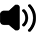 Alle Unterlagen herunterladen und drucken (PDF) ABC — Lesen und Schreiben / reading and writing	 Level 1 — wichtige Worte / important words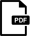  Level 2 — Verben / verbs		 Level 3 — Fälle, Zeiten / cases, tenses Level 4 — Zeiten, Satzstellung / tenses, word orderErgänzende Übungshefte herunterladen und drucken (PDF) Übungsheft zu ABC		 Übungsheft zu Level 1	 Übungsheft zu Level 2Hilfe für Lehrer Tipps zum Starten eines eigenen Deutschkurses	 Deutsch lernen mit KinSprachportal aus Österreich - SprachportalDeutsch lernen -Online Übungen - Materialien zum kostenlosen DownloadMaterialien zum Verkauf - Deutsch lernen für Kinder	http://sprachportal.integrationsfonds.at/english.html Extra-Deutsch –Sitcom zum DeutschlernenEXTRA ist eine 13-teilige Sitcom zum Deutsch lernen. Erzählt wird die Geschichte von Sascha, Anna, Nic und Sam, dem Amerikaner. Ziemlich überraschend steht Sam, Saschas ehemaliger Brieffreund https://www.planet-schule.de/sf/filme-online.php?reihe=580 Kostenlose Online-Deutsch-Kurse für FlüchtlingeZur Verbesserung der Sprachkompetenz können arabisch sprechende Menschen zum Erlernen der deutschen Sprache kostenlos die Internetplattform www.germanforrefugees.com von Ambermedia nutzen. Bereits jetzt lernen circa 4.000 Flüchtlinge täglich mit busuu und ICOON zu kommunizieren. germanforrefugees.comFraport verlost 320 Lingo-MagazineFraport verlost 320 Lingo-Magazine an Schulen im Rhein-Main-Gebiet. Das Medienpaket Lingo führt Kinder zwischen sechs und 14 Jahren spielerisch und interaktiv an die deutsche Sprache heran. Das Projekt umfasst das Webportal www.lingonetz.de und das Lingo Mit-Mach-Magazin. fraport.de: Lingo-VerlosungEnglisch und andere SprachenMathematik, Naturwissenschaften, BiologieMINT Synergien in der SchweizDie nationale Scientix-Konferenz «Scope//Days» an der Universität Genf war mit über 120 Teilnehmenden nicht nur ein voller Erfolg. Sie markierte auch einerseits das Ende des Scientix- Projekts und andererseits den Beginn einer intensiven Zusammenarbeit zwischen MINT-Anbietern und Schulen.http://international.educa.ch/de/mint-synergienSmartphones im MINT-UnterrichtLehrer-Online hat einen Praxistipp zur Verwendung von Smartphones im naturwissenschaftlichen Unterricht erarbeitet. Er zeigt, wie man mit einfachen Mitteln und dem Einsatz von Smartphones Differenzierungsansätze im praktischen Unterricht einbinden kann – in diesem Fall mit der Plattform scook.http://www.lehrer-online.de/1096042.phpMathematikGrundlagen der MathematikVon der geheimnisvollen Zahl Pi bis zur Wahrscheinlichkeitsrechnung: Die Reihe «Grundlagen der Mathematik» greift Themen aus der Mathematik auf und macht sie durch Beispiele aus dem Alltag und der Forschung verständlich.http://www.srf.ch/sendungen/myschool/grundlagen-der-mathematik Chemie-PhysikWDR-Service Bildung - Moderner Chemieunterricht: Vom Periodensystem zum NagellackGrundschulkinder sind fasziniert von der Chemie. Aber oft schwindet die Begeisterung mit der Zeit. Das muss nicht so sein, denn es gibt neue Konzepte für einen spannenden und alltagsnahen Chemieunterricht.  http://www.wdr5.de/sendungen/leonardo/service/servicecomputer/Chemieunterricht-modern100.htmlSmartphones im Unterricht – Schüler zeigen was möglich isthttp://www.lehrer-online.de/mehrwert-smartphones-unterricht.php http://mascil.ph-freiburg.de/aufgabensammlung/experimente-mit-dem-smartphone/einfuehrung-in-das-schuelerprojekt Auf der Projekthomepage sind über 60 Experimente, Arbeitsblätter und Regeln für den Smartphone-Einsatz im Unterricht verfügbar. Zu den erarbeiteten Experimenten werden im Schuljahr 2015/16 in Baden-Württemberg zahlreiche Lehrerfortbildungen angeboten. Themen u.a.:Gruppe 1: Experimente mit dem Schallsensor (Mikrofon) Gruppe 2: Experimente mit dem BeschleunigungssensorGruppe 3: Experimente mit dem Magnetfeldsensor und externen SensorenGruppe 4: Experimente mit dem CCD-Sensor (Kamera) Gruppe 5: Experimente mit dem GPS-SensorGruppe 6: Experimente mit dem Lichtsensor Gruppe 7: Experimente mit dem RotationssensorGruppe 8: Experimente mit Pulssensoren AstronomieBiologieInteraktive Whiteboards – das interaktive KlassenzimmerInformatik- Informationstechnische Grundbildung (s.a. Medienpädagogik)Netzpolitik.org- Privacy Tools – Anonym surfen mit TorWas kann ich eigentlich gegen staatliche Überwachung, wie durch die Vorratsdatenspeicherung tun? Mit Tor anonym surfen - wir zeigen, wie es geht! 
Der erste Teil unser neuen Reihe  - brought to you by https://netzpolitik.org/2015/privacy-tools-anonym-surfen-mit-tor/ Tablets in der Schule- ipad und andere Tablets Computer in der Bildunghttp://www.tablet-in-der-schule.de/ Werkzeugkasten Apps in der Schule:	http://www.tablet-in-der-schule.de/category/werkzeugkasten-apps Team Up - Spiral – Gruppenarbeit via Smartphone und Tablethttp://spiral.ac/our-apps/team-up Team Up improves the process and outcomes of group work. Students work in teams during one or more lessons - contributing ideas and building shared presentations in the form of slide shows or posters. Teams can work from individual or shared devices to create high quality outcomes that everyone can learn from.HINTERGRUND LEITFADEN „DAS NEUE ARBEITEN IM NETZ“Dem Aufruf im Sommer 2014 sind 70 Blogger_innen und Expert_innen aus Österreich gefolgt und haben mit gemeinsam den Leitfaden über “Das neue Arbeiten im Netz” geschrieben. Der Leitfaden ist für alle Menschen, die gerade erst in die Onlinewelt einsteigen. Er soll Mut geben, Neues auszuprobieren und sich mit den veränderten Arbeitsweisen vertraut zu machen.https://www.werdedigital.at/leitfaden/leitfaden-werdedigital-at/ https://www.werdedigital.at/wp-content/uploads/2015/01/WD_DNA_bf_final.pdf 	(225 Seiten)EBOOK „LEHRENDE ARBEITEN MIT DEM NETZ“ von David RöthlerEducational Resources im deutschsprachigen Raum, Web 2.0 Anwendungen für den Unterricht, vom Keks backen, bis zum musikalischen Lernen, viele praktische Anregungen mit konkreten Beschreibungen und Links, inkl. guten Beispielen für DaF-Lehrmittel und Netzwerke, alles unter der Creative Common Lizenz:Am 12. November 2015 ist es im Rahmen der Interpädagogica in Linz präsentiert worden: das eBook „Lehrende arbeiten mit dem Netz“. 102 Beiträge, die von Lehrenden in Kindergärten, Schulen, Universitäten bis hin zu Erwachsenenbildungseinrichtungen geschrieben worden sind, geben Einblicke in die pädagogische Arbeit mit Neuen Medien. (300 Seiten)https://www.werdedigital.at/2015/11/kuerzlich-erschienen-ebook-lehrende-arbeiten-mit-dem-netz/ als pdf: https://wdat.at/2bgg 		als Epub: https://wdat.at/bildungKompetenzraster – ICT- Regelstandards (aus der Schweiz) Unterrichtsideen und MaterialsammlungIn der Beratungsstelle Digitale Medien in Schule und Unterricht am Institut Weiterbildung und Beratung der PH FHNW erhalten Lehrpersonen und Schulen Unterstützung zur Integration von ICT in Lehr- und Lernprozesse.Filter der Angebote und der 46 Unterrichtsideen nach Fach und Alter (Kl 1-9) möglichhttp://www.ict-regelstandards.ch/ Unterrichtsideen & MaterialsammlungIm "Referenzrahmen informatische Bildung" definiert der Kanton Solothurn Regelstandards, die stufenspezifisch von der 3. Klasse der Primarschule bis zur 3. Klasse der Sekundarschule gelten.Unter www.ict-regelstandards.ch finden Sie bewährte Unterrichtsideen, die zur Erreichung dieser Regelstandards führen. Zudem steht Ihnen eine große Materialsammlung zur Verfügung, die zur Gestaltung eigener Unterrichtsumsetzungen anregen.http://www.ict-regelstandards.ch/kompetenzraster/ Geschichten aus dem Internet- Thema InternetsicherheitDie Publikation des BAKOM zum Thema Internetsicherheit von 2010 wurde vollkommen neu überarbeitet. Aufgrund der technologischen Entwicklung und der rasanten Verbreitung von mobilen Zugangsgeräten wie Smartphones oder Tablets steht sie nunmehr in allen Landessprachen als Webversion zur Verfügung.http://www.thewebsters.ch/deLeitfaden zur Datensicherheit an SchulenDie Lehrerverbände Deutschlands, Österreichs und der Schweiz haben einen trinationalen Leitfaden zu Datensicherheit und Datenschutz an Schulen herausgegeben. Dabei geht es vor allem um zeitgemässe IT-Ausstattung, geschützten Datenverkehr sowie Aus- und Weiterbildung für Lehrpersonen.http://www.lch.ch/dokument/dokument/datensicherheit_an_schulen_trinationaler_leitfadenDie ICILS-Studie 2013: Computer- und informationsbezogene Kompetenzen von Schülerinnen und Schülern in der 8. Jahrgangsstufe im internationalen Vergleichhttp://www.waxmann.com/fileadmin/media/zusatztexte/ICILS_2013_Berichtsband.pdf How to Crop & Edit Images in Google Slideshttp://www.freetech4teachers.com/2015/10/how-to-crop-edit-images-in-google-slides.htmlGoogle Privatsphäre - Einstellungen zentral regelnWer ein Google-Konto, zum Beispiel beim E-Mail-Dienst Gmail oder der Videoplattform YouTube, hat, gelangt nach dem Einloggen über einen Klick auf "Mein Konto" zu der Übersichts-Seite. Dort können die Informationen, die Google über ihre Surf- und Suchaktivitäten speichert, auf einen Blick eingesehen und eingeschränkt werden. Auch Nutzer, die kein Google-Konto haben, können Privatsphäre-Einstellungen vornehmen. Auf der Webseite www.MyAccount.Google.com  sind die Einstellungen unter dem Link "Jetzt verfügbare Tools" gesammelt. https://myaccount.google.com/?pli=1   PRIVATSPHÄRE- UND SICHERHEITSEINSTELLUNGEN FÜR DAS ZENTRALE KONTO BEI GOOGLE – WEBINAR #29		4. Januar 2016 · 11:00 bis 12:00https://www.werdedigital.at/2015/11/privatsphaere-und-sicherheitseinstellungen-fuer-das-zentrale-konto-bei-google-webinar-29/ Dennis Digital - Eure Fragen zum InternetOb Smartphone, Laptop oder Spiele-Konsole – was wir eintippen, ist für andere sichtbar. Internetfirmen wie Google oder Facebook können unsere persönlichen Daten einsehen und nutzen sie für personalisierte Werbung. Aber auch Kriminelle können Informationen leicht mitlesen. Die Clip-Reihe "Dennis Digital" und der Film "Die Datensammler" klären auf über Risiko und Gefahren im Umgang mit Medien.https://www.planet-schule.de/index.php?id=15644 Spezial – Fragen und Antworten zum Internet - Ein Special der Servicezeit und von Planet Schule
http://www1.wdr.de/fernsehen/ratgeber/servicezeit/extra/dennis_digital102.html Wie man den Mobil-Computer zum Schreibtisch-Computer machtEin Notebook ist nicht nur unterwegs praktisch. Auf dem Schreibtisch lässt sich daraus im Handumdrehen ein vollwertiger Computer machen ‒ wenn man das richtige Zubehör hat.http://www.wdr5.de/sendungen/leonardo/service/servicecomputer/Notebook-als-Desktop100.html Weitere Themen aus Service Computer:http://www.wdr5.de/ratgeber/servicecomputer/servicecomputer104.html Teckids- Material – erkunden, entdecken, erfindenDer Teckids e.V. ist ein Verein, der sich insbesondere zum Ziel gemacht hat, Kinder und Jugendliche in naturwissenschaftlichen und technischen Bereichen, insbesondere im Bereich Informatik, zu fördern. Dabei sind wir im Bereich der Open Source-Projekte angesiedelt und orientieren uns stark an den Werten und dem Geist der Open Source-Gemeinschaft.		https://www.teckids.org/ Der Teckids e.V. stellt freies Unterrichtsmaterial für verschiedene Kurse zur Verfügung. Dazu gehören hauptsächlich Kurse aus dem Fachbereich Informatik für verschiedene Klassenstufen.Alle Materialien stehen unter freien Lizenzen zur Verfügung, meistens unter der CC-BY-SA-3.0. Das heißt, sie dürfen ohne Einschränkung heruntergeladen, kopiert, verwendet, verändert und weitergegeben werden, so lange der ursprüngliche Autor genannt bleibt und bei der Weitergabe keine andere Lizenz verwendet wird. Ausnahmen hierzu sind auf den Seiten der einzelnen Materialien vermerkt.Freies Unterrichtsmaterial für Pädagogik, Informatik, Physik:https://www.teckids.org/docs/public/material/docman.htm TinyTap: Practical Ed Tech Tip of the Week – Create Your Own iPad and Android Educational GamesTinyTap is a free iPad app and Android app through which you can create educational games. This week TinyTap introduced a new feature that allows you to create games in which students type their answers. Previously all games were of a simple identification or multiple choice nature. The new feature enables you to create games in which students must type words or numbers to complete the activities that you create for them. See the new feature in action in the video below.http://practicaledtech.com/2015/11/15/practical-ed-tech-tip-of-the-week-create-your-own-ipad-and-android-educational-games/ Erklärungen in Deutsch:		http://www.tinytap.it/ Füge eine interaktive Schicht zu jeder Folie in deiner Tiny App hinzu.
Gestalte deine Folien, indem du Fotos machst, Sticker hinzufügst oder vorhandene Präsentationen importierst!http://www.tinytap.it/insights Auch im kostenfreien Basic-Account kann der Lehrer Gruppen zusammenstellenTinyTap Groups allow a party of users to learn topic-specific material and progress together. 
Group Leaders can assign new lessons, assess members’ performance, and offer assistance.https://www.tinytap.it/reports/groups/ 9 Seriösitäts-Warnzeichen, die man bei Recherchen im Internet unbedingt beachten solltehttp://getschoolcraft.com/de/2015-11-warnzeichen-die-man-bei-unterrichtsvorbereitung-mit-internet-unbedingt-beachten-sollte/ Transforming Education for the Next Generation Guidehttps://www-ssl.intel.com/content/www/us/en/education/solutions/transforming-education-next-generation-guide.html  Als PDF:https://www-ssl.intel.com/content/dam/www/public/us/en/documents/education/education-transformation-next-generation-guide.pdf In diesem Leitfaden über das Lernen und Lehren mit Hilfe von Technologie spricht Intel in zehn Kapiteln darüber, wie die Wissensvermittlung sich im Hinblick auf die neue Generation verändern sollte.Tools for Learners:		http://www.scoop.it/t/tools-for-learners emaze - Online Presentation Software – Create Amazing Presentationsemaze - Online Presentation Software – Create Amazing Presentations– Create Amazing Presentations From www.emaze.com  -Introducing new presentation templates, including 3D zoom and video backgrounds.6 Simple Tricks To Make Your eLearning Course Stand OuteLearning is a dramatically expanding industry and way too many eLearning courses are pumping into the market every day. But many of the eLearning courses are poorly madehttp://elearningindustry.com/6-simple-tricks-make-elearning-course-stand Thematic - A Nice Tool for Creating Visual StoriesThematic is a new service designed for building and sharing visual stories.Storyboard Creator:		http://www.storyboardthat.com/ Finding the inspiration to start writing a fiction story can be a struggle for many students. Once their stories are written, revising and improving them is the next hurdle that students need to clear. StoryToolz	provides students with some good tools to start a story. http://www.storytoolz.com/ HemingwayApp.com offers an editing platform that students can benefit from using. In the videos embedded below is shown how to use these tools.Here are this week’s most popular posts from FreeTech4Teachers.com:
1. Write Music in Google Documents		2. My 5 Favorite Google Sheets Add-ons & How to Use Them
3. Zing! – Thousands of Free eBooks for Students		4. Historical Investigations for Students to Complete
5. 7 Highlights from The Practical Ed Tech Handbook	6. Four Visual Dictionaries and a Thesaurus for Kids
7. Bizarre Borders – Fun Geography and History LessonsIT-Sicherheit - ein Thema für Schülerinnen und Schüler	Sicherheit als Unterrichtsthema bei Lehrer Online: 	http://www.lehrer-online.de/it-sicherheit.php?sid=47612433831049191744839643964060 Google bietet mit „Über Mich“ eine neue Übersichtsseite
http://www.zdnet.de/88251713/about-me-google-vereinfacht-kontrolle-der-privatsphaereeinstellungen/ welche die Datenschutz-Einstellungen für den Nutzer transparenter und besser kontrollierbar machen soll.7 Good Options for Building Digital Portfolios	Richard Byrne ‐ FreeTech4Teachers.comhttps://app.box.com/s/fwqs5ut5wcgxk7vqwjy1gtp53u9z174rhttp://www.freetech4teachers.com/2015/07/7-good-options-for-building-digital.html#.VmNKHLjhCUk Religion, Ethik"Kann Arbeit Lebenssinn sein?"Soll sie die Miete finanzieren - oder uns Bestätigung und Erfüllung bringen? Was kann Arbeit leisten? Ulrich Schnabel, Physiker und Buchautor, antwortet auf das Plädoyer des Unternehmens-Philosophen Dominic Veken. Danach führt ein Job, indem wir einen tieferen Sinn sehen, nicht nur zur Zufriedenheit, sondern vor allem auch zur Selbstausbeutung.	http://www.saalzwei.de/exklusives/artikel/kann-arbeit-lebenssinn-sein Musik, Kunst, SportPionierprojekt MuseumsvermittlungDas Bourbaki Panorama Luzern hat ein Pionierprojekt in der Museumsvermittlung entwickelt: «My Bourbaki Panorama» ist eine App für Tablets, die interaktive Begegnungen mit den Personen des Rundgemäldes ermöglicht. Die Bildungs-App richtet sich vor allem an Jugendliche und Schulklassen.http://bourbakipanorama.ch/deTermine – WettbewerbeBetreff.: Bundesweiter Wettbewerb "Forschergeist" für Kitas startet!Zum dritten Mal startet der bundesweite Wettbewerb „Forschergeist“. Kitas können sich mit ihren Forscher-Projekten ab sofort bis zum 31. Januar 2016 online auf www.forschergeist-wettbewerb.de bewerben.Der Wettbewerb ist wieder mit attraktiven Preisgeldern zur Förderung der naturwissenschaftlichen, mathematischen und technischen Frühbildung dotiert!Vorankündigung: Dortmunder Mathetag 2016 – Nach dem diesjährigen ersten erfolgreichen Dortmunder Mathetag für die Grundschule wird DoMathG 2016 am 17. September wieder an der TU in Dortmund stattfinden. http://www.mathematik.tu-dortmund.de/ieem/domathg/ PIKAS-Bundestagungen -Die PIKAS-Bundestagung 2015 am 14.11. in Mannheim ist mit 150 Teilnehmerinnen und Teilnehmern komplett ausgebucht. Weitere Informationen finden Sie hier: 
http://www.dzlm.de/termine-und-infos/tagungen-und-kongresse/1-pikas-bundestagung-f%C3%BCr-fachleitungen-lehrerausbildende. Die PIKAS-Bundestagung 2016 wird am 04. Juni in Hannover stattfinden. Weitere Informationen folgen Anfang 2016 auf der PIKAS-Website.Forum Frühe Kindheit 2016: Lernen und Bildung in den ersten LebensjahrenDatum: 10./11.06.2016 Ort: Köln		http://www.forum-fruehe-kindheit.de/"Inklusives Schulsystem - Zwischen Anspruch und Wirklichkeit" ist Thema einer Tagung, die der Deutsche Verein für öffentliche und private Fürsorge e.V. am 21. und 22. Januar 2016 in Berlin anbietet. Anmelden kann man sich bis zum 7. Dezember. http://www.dvfr.de/servicebereich/veranstaltungskalender/160121-inklusivesschulsystem/#c5232Verband Sonderpädagogik : Sonderpädagogischer Kongress 2016Respekt Relevanz – Ressourcen	Weimar 21. - 23.April 2016www.verband-sonderpaedagogik.de/termineDeutscher Lehrerpreis 2016Der Deutsche Lehrerpreis ist eine der größten Auszeichnungen für Lehrerinnen und Lehrer in Deutschland. Ziel ist es, die öffentliche Wertschätzung des Lehrberufs zu steigern und auf innovative, fächerübergreifende Unterrichtskonzepte und gute Lehrpersönlichkeiten hinzuweisen.
Bewerbungsrunde gestartetBildungspolitik, Medienpädagogik, Gesundheit, RechtGrundlegende Probleme im Zusammenhang mit Flüchtlingen und Flucht schneidet der Friedensforscher Harald Müller (ehemals Leiter der HSFK) in einem Interview mit der Frankfurter Rundschau vom 4.10.2015 an. 
http://www.fr-online.de/zuwanderung-in-rhein-main/interview-mit-friedensforscher-harald-mueller--jeder-kann-zum-fluechtling-werden-,24933504,32080188.html Bildung auf einen Blick 2015: OECD-IndikatorenDer Bericht bietet einen Überblick über die Bildungssysteme in den 34 Ländern der OECD und einer Reihe von Partnerländern. Mehr als 150 Indikatoren ermöglichen den internationalen Vergleich in Bezug auf Bildungsbeteiligung und -verlauf, die Finanzierung von Bildung sowie die Organisation von Schulen.http://www.oecd.org/berlin/publikationen/bildung-auf-einen-blick.htm http://www.oecd-ilibrary.org/education/bildung-auf-einen-blick-2015_eag-2015-de Mit mehr als 100 Abbildungen und 150 Tabellen und Links zu weiteren 150 Tabellen im Internet bietet Bildung auf einen Blick 2015 wesentliche Informationen zum Output der Bildungseinrichtungen, den Auswirkungen des Lernens in den einzelnen Ländern, zu den in Bildung investierten Finanz- und Humanressourcen, zu Bildungszugang, Bildungsbeteiligung und Bildungsverlauf sowie zum Lernumfeld und der Organisation von Schulen.Kurze Zusammenfassung:http://www.keepeek.com/Digital-Asset-Management/oecd/education/education-at-a-glance-2015/summary/german_032d68e0-de#page1 Ländernotiz Deutschland:	http://www.oecd.org/germany/Education-at-a-glance-2015-Germany-in-German.pdf Helping immigrant students to succeed at school – and beyond - Immigrant students’ performance in school	http://www.oecd.org/education/Helping-immigrant-students-to-succeed-at-school-and-beyond.pdf MedienpädagogikInnovative Unterrichtsmaterialien für das digitale Zeitalter – Blog von Tobias HübnerKostenlose Themenhefte Medienistik.de: https://medienistik.wordpress.com/freie-materialien/ Apps in der SchuleDer Schulpsychologische Dienst Baselland hat eine Broschüre zum Thema «LERN-APPS - Interaktive und multimediale Lernbausteinchen» erarbeitet. Sie beschäftigt sich vor allem mit den Fragen, ob Apps im Unterricht Sinn machen und wie sie zu den  Schülerinnen und Schülern gelangen.https://www.baselland.ch/fileadmin/baselland/files/docs/ekd/spd/lern-app_flyer.pdfDigitales Lernen: Das Handy ist kein Spielzeug! Von Christian Füller im Spiegel:Tablets und Apps gehören für sie selbstverständlich zur Schule dazu: In Berlin haben sich Lehrer getroffen, die Vorreiter im digitalen Unterrichten sind. Hier erzählen sie, mit welchen Gadgets und Methoden sie ihre Schüler begeistern.http://www.spiegel.de/schulspiegel/digitales-lernen-an-schulen-lehrer-geben-tipps-a-1066141.html vgl. dazu die Virtuelle Pinnwand zum Thema „Digitale Schulkultur“http://linoit.com/users/justask/canvases/Roadshow Das Webinar zum Thema können Sie sich hier in einer Aufzeichnung ansehen:
http://im.edoc4biz.net/edu/nov2015/edu_session7.htmlMediennutzung, Medientheorie – Broschüren und mehrPublikationsverzeichnis (mit Downloadmöglichkeiten) der Landesanstalt für Medien, NRWhttp://lfmpublikationen.lfm-nrw.de/index.php?action=update Internetsucht: Eltern geben Kindern oft keine RegelnNeue Studie von DAK-Gesundheit und Deutschem Zentrum für Suchtfragen zeigt Folgen intensiver Computernutzung- Elternbefragung zur Computernutzung bei 12- bis 17-Jährigenhttp://www.dak.de/dak/bundes-themen/Internetsucht_im_Kinderzimmer-1728418.html http://www.dak.de/dak/download/Praesentation_DAK-Studie-1730008.pdf? Präsentation der Folien der Forsa-Studie:http://www.dak.de/dak/download/Forsa_Studie_Internetsucht_im_Kinderzimmer-1728400.pdf? Internetsucht: Smartphones, Onlinegames, Facebook – alles über die neue AbhängigkeitDas große Themen-Special der DAK-Gesundheit für Betroffene und Angehörigehttp://www.dak.de/dak/gesundheit/Internetsucht-1713176.html 		Themen:Internetsucht: Was ist das?	Online-Spiele & Co – was Sie wissen solltenWoran erkenne ich Internetsucht?		Symptome, die auf eine Sucht hindeutenInternetsucht vorbeugen	Verantwortungsvoll mit dem Internet umgehenInternetsucht bekämpfen	Wo Sie Hilfe finden und welche Therapien es gibtTipps für Eltern und Angehörige		Was Sie tun und was Sie vermeiden solltenSelbsttest: Bin ich süchtig?	Testen Sie jetzt Ihren Internetgebrauch!OER-Atlas 2016Für den OER-Atlas 2016 werden Projekte, Akteure und Angebote zum Thema Open Educational Resources gesammelt. Das Ziel ist es, eine Art "Gelbe Seiten" für OER zu erstellen, also eine systematische Darstellung aller im deutschsprachigen Raum verfügbaren OER-Angebote.
OER-Projekte einreichenDas Internet-ABC erfindet sich neuSeit 2001 zählt das Internet-ABC zu den bekannten und viel genutzten Medienkompetenz-Plattformen im Netz. Jetzt starten die Landesmedienanstalten einen Neuanfang mit ihrer Initiative: Das Internet-ABC präsentiert sich mit einer vollständig überarbeiteten Online-Plattform.	Überarbeitete PlattformWas ist BuddyPress – BuddyPress als digitales Werkzeug . BuddyPress ist der Name eines Open-Source-Softwareprojektes, welches 2007 auf Basis von WordPress von Andy Peatling gestartet wurde und der Community seit 2009 zur Verfügung steht. Im Kernteam arbeiten Leute aus den USA, Kanada, England und Frankreich. Technisch betrachtet ist BuddyPress ein sogenanntes Plugin zu WordPress, eine Sammlung von PHP-Skripts, die das Content Management System (CMS) WordPress derart erweitern, dass Dialog, Austausch und Interaktion zwischen Benutzern einer Website und hauptsächlich innerhalb von Gruppen über das Internet stattfinden kann.	https://www.info.ch/2015/10/15/was-ist-buddypress/ https://wordpress.org/plugins/buddypress/ MoocNote 2.0 - More Features for Creating Video LessonsThe latest version of MoocNote includes an option for creating groups or classes. You can create public or private groups with which you share your video lessons. You can arrange all of your videos into courses then share those courses with the group. If your course is a work in progress, you can add to it as needed and everyone in your group will see the additional content as you add it.http://www.freetech4teachers.com/2015/10/moocnote-20-more-features-for-creating.html#.ViEI6n7hCUk http://moocnote.com/ 47+ Alternatives to Using YouTube in the Classroomhttp://www.freetech4teachers.com/2010/09/47-alternatives-to-using-youtube-in.html Stop Motion Film AppErstelle Filme wie Wallace und Gromit oder coole Youtube Lego Videos. Fertige beeindruckende Stop-Motion animierte Filme an, überall und sofort auf deinem Gerät. Kein Computer erforderlich. Einfach zu bedienen, verblüffend leistungsfähig und ein Riesenspaß. Kreiere fantastische Trickfilme. Deine Freunde werden staunen. Teile deine Filme mit der Welt auf Youtube, Facebook, Dropbox und co.https://play.google.com/store/apps/details?id=com.cateater.stopmotionstudio Elternguide – Bilder im NetzZiel dieses Elternguides ist es, Tipps und Informationen zusammenzustellen, wie mit privaten Fotografien insbesondere von Kindern in Sozialen Online-Netzwerken verantwortlich umgegangen werden kann. Der Guide soll Anregungen geben, um sich mit dem Thema ‚Familienfotos im Social Web‘ eingehender zu beschäftigen. http://netzbilder.net/infomaterial/ http://netzbilder.net/wp-content/uploads/2015/03/20150609_Kolloquium-Version.pdf Der Entscheidungskreis für das Online-Stellen von Bildern kann dabei helfen, einfach und schnell zu entscheiden, ob ein Foto zum Hochladen auf Soziale Netzwerke und ähnliches geeignet ist.Ganz umkompliziert – Schritt für Schritt!Den „Entscheidungskreis für das Online-Stellen von Bildern“ können Sie hier anschauen und für zuhause downloaden.HOW TO USE PADLET: A FANTASTIC TOOL FOR TEACHINGhttp://www.coolcatteacher.com/how-to-use-padlet-a-fantastic-tool-for-teaching/ Padlet lets youType	Record Your Voice	Add a Hyperlink		Add a Photo	Add a DocumentThe flexibility of this tool means you could have one class padlet for the year and share resources and links throughout the year. (Particularly if you set it up in “flow” style as shown below.)www.padlet.comPortfolioGenCreate a Digital Portfolio on PortfolioGenPortfolioGen is a digital portfolio service for students and teachers. Teachers can use PortfolioGen to create a professional portfolio that includes examples of their lesson plans and media they've created.http://www.freetech4teachers.com/2015_10_10_archive.html 5 Tools for Hosting Collaborative Brainstorming Sessions Onlinehttp://www.freetech4teachers.com/2015/07/5-tools-for-hosting-collaborative.html http://open-educational-resources.de/vorschlaege-fuer-zukuenftige-modelle-und-methoden-der-oer-qualifizierung/ Medien- und Sexualerziehung:	DASDING.tv - Porno vs. Realität: Wieviel ist dran? | EinsPlushttps://www.youtube.com/watch?v=Q9os6mRcfTE Medienpaket für Jugendliche, die sich dem Thema „Sexualität und Aufklärung“ nähern wollen (14-16 Jahre)http://www.sexwecan.at/ Medienbildung beim Schweizer Schulfunkhttp://www.srf.ch/sendungen/MYSCHOOL/themen/medien-ict SRF My School: Brain GamesWie erkennt unser Gehirn Bewegung? Wie erfasst es räumliche Tiefe? Wie können unsere grauen Zellen etwas so abstraktes wie Zeit wahrnehmen? Faszinierende Experimente und Analysen aus der Wissenschaft zeigen, mit welchen Tricks unser Gehirn arbeitet – und wie das unser Verhalten beeinflusst.http://www.srf.ch/sendungen/myschool/brain-games Buncee - Create Nice Multimedia StoriesBuncee is a nice tool that students can use to create multimedia stories. Students can use Buncee in the web browser on their computers or they can use Buncee's free iPad app to create multimedia stories.http://www.freetech4teachers.com/2015/11/buncee.html#.VktWeXYveUk https://www.edu.buncee.com/home Ringvorlesung: fernsehen 4.0 - Die Bewegtbild-OffensiveGemeinsam mit der Universität Kassel und dem Presseclub Kassel e. V. veranstaltet die Hessische Landesanstalt für privaten Rundfunk und neue Medien (LPR Hessen) die Vorlesungsreihe "fernsehen 4.0: Die Bewegtbild-Offensive".		http://www.lehrer-online.de/1095649.php Neue klicksafe „Erste-Hilfe-App bei Cyber-Mobbing“ ist ab sofort als Android-Version verfügbarRund jeder dritte Schüler ist schon einmal im Internet gemobbt worden. Aber was tun, wenn man über WhatsApp beleidigt wird oder auf seiner Facebook-Seite fiese Posts liest? Mit der neuen Cyber-Mobbing Erste-Hilfe App bietet klicksafe jetzt kompetente und schnelle Unterstützung. Von Jugendlichen für Jugendliche entwickelt, erhalten Betroffene in kurzen Videoclips wertvolle Tipps, um sich gegen Cyber-Mobbing zu wehren.https://play.google.com/store/apps/details?id=de.teamdna.cybermobbing GesundheitChronische Schmerzen- Die Angst im NackenJeder vierte Jugendliche hat chronische Schmerzen und eine psychische Störung hinter sich. Psychische Störungen gehen dabei den Schmerzen häufig voraus: Depressionen, Angst- und Verhaltensstörungen treten sehr oft vor Kopf-, Rücken- und Nackenschmerzen auf.http://news.doccheck.com/de/newsletter/2286/15286/ Assistierter Suizid: Harakiri im BundestagAnfang November will der Deutsche Bundestag ein Gesetz zur Suizidbeihilfe verabschieden. Es liegen vier Entwürfe vor, die vom völligen Verbot bis zur weitgehenden Freigabe reichen. Auch die Ärzte sind sich uneins, ob die Suizidassistenz mit ihrem Berufsethos vereinbar ist.http://news.doccheck.com/de/newsletter/2286/15290/ Gesundheit in Deutschland 2015Der Bericht „Gesundheit in Deutschland“ gibt in elf Kapiteln einen umfassenden und fundierten Überblick über den aktuellen Stand und die Entwicklung der Gesundheit in der Bevölkerung. Es ist der dritte Bericht dieser Art in der Gesund­heits­bericht­erstattung des Bundes. Im Fokus der Publikation stehen das Krankheitsgeschehen und das Gesundheits- und Risikoverhalten von Kindern, Jugend­lichen und Erwachsenen in Deutschland. Darüber hinaus enthält der Bericht Beiträge zu Angebot und Inan­spruch­nahme der Gesund­heits­versorgung und Prävention sowie zu den Kosten des Gesundheitswesens.http://www.rki.de/DE/Content/Gesundheitsmonitoring/Gesundheitsberichterstattung/GesInDtld/GesInDtld_node.html Zusammenfassung des Inhalts: http://www.heilpraxisnet.de/naturheilpraxis/gesundheit-in-deutschland-aktuelle-zahlen-zur-gesundheit-vorgelegt-2015120351020 Gesundheitsrisiko rotes FleischEin Krebsrisiko von verarbeitetem Fleisch besteht, ist aber deutlich geringer, als das von Tabakrauch, Luftverschmutzung oder Asbest. Während weltweit etwa 34.000 Krebstote auf das Konto von Wurst gehen, sterben eine Million an Tabakrauch. Die Monografien sollen Regierungen und Ländern, insbesondere mit steigendem Fleischkonsum, als Grundlage dienen, nationale Verzehrsempfehlungen aufzustellen. Kathi DittrichQuelle: International Agency for Research on Cancer (Hrsg) (2015). ARC Monographs evaluateconsumption of red meat and processed meat. PRESS RELEASE N° 240, 
www.iarc.fr/en/media-centre/pr/2015/pdfs/pr240_E.pdf 
Leckere und vollwertige Rezeptideen finden Sie in den UGB-Rezeptsammlungen „klick & koch“: www.ugb.de/klick-kochGesundheitszustand und Lebensführung hängen eng zusammenHier können Sie testen, ob Sie Normal-, Unter- oder Übergewicht haben, wie es um Ihre körperliche Aktivität steht und ob Ihr Alkoholkonsum mit einem Gesundheitsrisiko verbunden sein könnte. Außerdem können Sie erfahren, ob Ihr Obst- und Gemüseverzehr den Empfehlungen entspricht.http://www.geda-studie.de/deutsch/teilnehmende/testen-sie-ihre-gesundheit.html Gesundheitsberichtserstattung des Robert-Koch-Instituts- Themenhefte der GBE:http://www.rki.de/DE/Content/Gesundheitsmonitoring/Gesundheitsberichterstattung/Themenhefte/themenhefte_node.html GBE kompakt 1/2015: 
Gesund aufwachsen – welche Bedeutung kommt dem sozialen Status zu?http://www.rki.de/DE/Content/Gesundheitsmonitoring/Gesundheitsberichterstattung/GBEDownloadsK/2015_1_gesund_aufwachsen.html?nn=5945060 RechtFreie Bildungsinhalte und UrheberrechtDer Schummelzettel von Lehrenden für Lehrende zum Thema Freie Bildungsinhalte nutzen - Urheberrechtsprobleme vermeiden zum Herunterladen (mit 30 weiterführenden Links) ist das Ergebnis des MOOCs (Massive Open Online Course) "Open Air #1", das als Begleitkurs zum MOOC #coer13 von April bis Juni 2013 auf der Onlineplattform des Onlinecampus VPH stattfand: Aktualisierte Version 1.3. (Nov. 2013)
http://www.virtuelle-ph.at/course/view.php?id=816		Zum HerunterladenVBE-Leitfaden Datensicherheit in der Schulehttp://www.vbe.de/angebote/leitfaden-datensicherheit.html Der komplette Leitfaden mit Anhängen zum Download unter:http://www.social-media-lehrperson.info/leitfaden-datensicherheit/datensicherheit-downloads/ Einfache Regeln zum Merken von Passwörtern Anhang 1 zum LeitfadenMusterimpressum für Schulwebseiten	Anhang 2 zum LeitfadenMuster für einen Auftragsdatenvertrag	Anhang 3 zum Leitfaden als PDFRechtsgrundlagen für Datenschutz bzw. Datensicherheit	Anhang 4 zum LeitfadenBeispiele relevanter Rechtssprechungen	Anhang 5 zum LeitfadenBeratungsstellen und Zuständigkeiten		Anhang 6 zum LeitfadenMerkblätter und Ratgeber	Anhang 7 zum LeitfadenGerichtsurteileWer juristische Informationen verbreitet, tut das oft von Interessen geleitet. Der Verein OpenJur hat sich zum Ziel gesetzt, eine neutrale und unabhängige Datenbank von Gerichtsurteilen zu erstellen. Sie können dort kostenlos eine Sammlung von mehr als 350.000 Gerichtsurteilen durchsuchen.	http://openjur.de/Software, Hardware-SkripteBritish Library offers over 1 million free vintage images for downloadThe centuries-old copyright-free images range from book illustrations to photos, and cover everything from flowers to cycling and children's books to map.https://www.flickr.com/photos/britishlibrary/ Highlights: 	https://www.flickr.com/photos/britishlibrary/sets/72157638544764936 Schlanker Browser: 	Firefox ist der beliebteste Browser im Open Source. Da das Programm aber mit immer mehr Funktionen aufgebläht wird, wünschen sich viele eine schlankere Alternative. Eine solche ist Pale Moon. Dieser Browser wurde von Firefox abgeleitet und von überflüssigen Ballast befreit.  https://www.palemoon.org/Plattform für HandbücherEs gibt schon lange Plattformen für quelloffene Software, aber erst mit ReadTheDocs gibt es eine Plattform für Handbücher. Endlich können die Dokumentationen zu Computerprogrammen auf einem zentralen Server gesammelt, organisiert und genutzt werden. ReadTheDocs hat Schnittstellen zu wichtigen Entwicklungsplatt- formen wie zum Beispiel Git und kann die Texte automatisch aktualisieren.	https://readthedocs.org/Fernsehen auf Abruf- Online-Mediatheken:https://www.handysektor.de/bildergalerien/online-mediatheken.html http://www.ardmediathek.de/ 		http://www.zdfmediathek.de/ 	http://rtl-now.rtl.de/http://www.sat1.de/video 	http://www.prosieben.de/video		http://rtl2now.rtl2.de/ http://www.voxnow.de/ 		Whatsapp am PC nutzen			https://web.whatsapp.com/ Werbung bei Facebook einstellenWer sich über unpassende Werbung bei Facebook ärgert findet unter der folgenden Adresse die Einstellungen für die Anzeigen, die Facebook zeigt. Hier können Sie unerwünschte Themen ausblenden:https://www.facebook.com/ads/preferences/edit/Manfred NodesFachberater Medienbildung Staatliches Schulamt Darmstadt-DieburgAm Falkenhorst 8		64832 Babenhausen im Dezember 2015MethodeInfoseiteSteckbriefMaterialVideoIch-Du-WirInfoseiteSteckbrief (pdf)Arbeitsblatt (pdf) LinkPartner-CheckInfoseiteSteckbrief (pdf)Beispiel (pdf) Vorlage blanko (pdf)LinkMathe-KonferenzInfoseiteSteckbrief (pdf)Arbeitsblatt (pdf) LinkStationenInfoseiteSteckbrief (pdf)Laufzettel blanko (pdf) LinkHausaufgaben-FolieInfoseiteSteckbrief (pdf)Folie mit Kästchen (pdf)
Folie ohne Kästchen (pdf)Link5-Minuten-LehrerInfoseiteSteckbrief (pdf)Tipps (pdf)         Folie (pdf)LinkStrategieschlüsselInfoseiteSteckbrief (pdf)mögliche Strategieschlüssel (pdf)
Strategieschlüssel Volumen (pdf)Link